О бюджете муниципального образованияРомашкинский сельсовет на 2019 год и на плановый период 2020 и 2021 годовНа основании ст.12, ст. 132 Конституции РФ, ст. 9 Бюджетного кодекса РФ, ст. 35 Федерального закона № 131-ФЗ от 6 октября . «Об общих принципах организации местного самоуправления в Российской Федерации», в соответствии с Уставом муниципального образования Ромашкинский сельсовет, Положения о бюджетном процессе в муниципальном образовании Ромашкинский сельсовет, утвержденного решением Совета депутатов муниципального образования Ромашкинский сельсовет Курманаевского района Оренбургской области от 26.03.2015года № 172, Совет депутатов РЕШИЛ:   		1.Утвердить основные характеристики бюджета поселения на 2019 и на плановый период 2020 и 2021 годов:Статья 1          1) прогнозируемый общий объем доходов бюджета поселения в 2019 году в сумме 5 067,9 тыс.руб; 2020 год – 5 018,9 тыс.руб.; 2021 год – 4 993,9 тыс.руб.          2) общий объем  расходов бюджета поселения в 2019 году в сумме 5 067,9 тыс. руб.; в 2020 году – 5 018,9 тыс.руб.; в 2021 году – 4 993,9 тыс.руб.          3) верхний предел муниципального внутреннего долга муниципального образования Ромашкинский сельсовет на 1 января 2019 года 0,0 тыс. рублей, в том числе верхний предел долга по муниципальным гарантиям в сумме 0,0 тыс. рублей.Статья 2		Установить, что доходы бюджета поселения, поступающие в 2018 году и в плановом периоде 2020 и 2021 годов, формируются за счет:федеральных  и местных налогов, сборов; федеральных и местных налогов, сборов (в части погашения задолженности прошлых лет по отдельным видам налогов).Статья 3Утвердить источники внутреннего финансирования дефицита бюджета поселения на 2019 и на плановый период 2020 и 2021 годов  год согласно приложению № 1 к настоящему решению.Статья 4В соответствии с пунктом 2 статьи 184.1 Бюджетного кодекса Российской Федерации утвердить нормативы распределения доходов в бюджет поселения на 2019 год и на плановый период 2020 и 2021 годов согласно приложению 2 к настоящему Решению.          Статья 5        Утвердить перечь главных администраторов доходов бюджета поселения согласно приложению 3 к настоящему решению.        Утвердить перечень главных администраторов источников финансирования дефицита бюджета поселения, согласно приложению № 4 к настоящему решению.   	 В случае изменения в 2019 году и в плановом периоде 2020 и 2021 годов состава и (или) функций главных администраторов бюджета поселения или главных администраторов источников финансирования дефицита бюджета поселения  администрация Ромашкинский сельсовет вправе вносить соответствующие изменения в перечень главных администраторов доходов и перечень главных администраторов источников финансирования дефицита  бюджета поселения, а также в состав закрепленных за ними кодов классификации доходов бюджетов или классификации источников финансирования дефицитов бюджетов с последующим  внесением изменений в настоящее Решение          Статья 6  Учесть поступление доходов в  бюджет  поселения   по кодам видов доходов, подвидов доходов, классификации операций сектора государственного управления, относящихся к доходам бюджета на 2019 год и на плановый период 2020 и 2021 годов, согласно приложению № 5  к настоящему РешениюСтатья  7          Утвердить распределение бюджетных ассигнований бюджета поселения на 2019 год и на плановый период 2020 и 2021 годов по разделам и подразделам расходов классификации расходов бюджетов, согласно приложению № 6 к настоящему Решению. Статья 8Утвердить: ведомственную структуру расходов бюджета поселения на 2019 год и на плановый период 2020 и 2021 годов согласно приложению   7 к настоящему Решению;изменение показателей ведомственной структуры расходов бюджета поселения, утвержденных решением Совета депутатов от 2018 г №  «О бюджете поселения на 2019 год и на плановый период 2020 и 2021 годов», на 2019 и на плановый период 2020 и 2021 годов год согласно приложению  8 к настоящему Решению Совета депутатов.Статья 9          Утвердить распределение бюджетных ассигнований бюджета поселения на 2019 и на плановый период 2020 и 2021 годов год по разделам и подразделам, целевым статьям и видам расходов классификации расходов бюджетов в пределах  сумм, установленных статьей 5 настоящего Решения, согласно приложению № 9 к настоящему Решению.           Статья 10        Утвердить Программу муниципальных внутренних заимствований Ромашкинского  сельсовета на 2019 и на плановый период 2020 и 2021 годов согласно приложению № 10   к настоящему Решению.Расходы на обслуживание муниципального внутреннего долга на 2019 и на плановый период 2020 и 2021 годов не предусматриваются.                      Установить предельный объем муниципального долга Ромашкинского сельсовета на 2019 год и на плановый период 2020 и 2021 годов 0,0 тыс. рублей.         Статья 11        Утвердить программу муниципальных гарантий муниципального образования Ромашкинский сельсовет на 2019 и на плановый период 2020 и 2021 годов год согласно приложению № 11 к настоящему Решению.        Установить, что предоставление муниципальных гарантий осуществляется в соответствии с Решением Совета депутатов «О порядке предоставления муниципальных гарантий муниципального образования Ромашкинский сельсовет».Статья 12 	Межбюджетные трансферты для передачи полномочий в районный бюджет в 2019 году  в сумме 1 078,2тыс. руб.; в 2020 году – 1 122,2 тыс.руб.; в 2021 году – 1 122,2 тыс.руб.Статья 13Установить, что кассовое обслуживание исполнения бюджета поселения осуществляется финансовым отделом администрации Курманаевского района с использованием лицевых счетов по учету бюджетных средств, открытых в финансовом отделе администрации Курманаевского района в соответствии с законодательством Российской Федерации, Оренбургской области, муниципальными правовыми актами муниципального образования Ромашкинский сельсовет, на основании соглашения.Статья 14Утвердить Методику расчета объема межбюджетных трансфертов, передаваемых из бюджета поселения бюджету муниципального района на осуществление части полномочий  согласно приложению № 12 к решению.Статья 15Утвердить Методику расчета объемов межбюджетных трансфертов, передаваемых из бюджета поселения бюджету муниципального района на осуществление части передаваемых полномочий в области культуры и библиотечного обслуживания согласно приложению № 13 к решению.Статья 16Утвердить распределение бюджетных ассигнований бюджета поселения по целевым статьям (муниципальным программам Ромашкинского сельсовета и непрограммным направлениям деятельности), разделам, подразделам, группам и подгруппам видов расходов классификации расходов на 2019 и на плановый период 2020 и 2021 годов год согласно приложению 14 к настоящему Решению.       Статья 17Установить, что заключение и оплата местными учреждениями и органами местного самоуправления муниципального образования договоров, исполнение которых осуществляется за счет средств местного бюджета, производятся в пределах утвержденных им лимитов бюджетных обязательств в соответствии с ведомственной, функциональной, и экономической классификациями расходов местного бюджета и с учетом принятых и неисполненных обязательств.Обязательства, вытекающие из договоров, исполнение которых осуществляется за счет средств местного бюджета, принятые местными учреждениями и органами местного самоуправления муниципального образования сверх утвержденных лимитов бюджетных обязательств, не подлежат оплате за счет средств местного бюджета на 2019 и на плановый период 2020 и 2021 годов.Учет обязательств, подлежащих исполнению за счет средств местного бюджета местными учреждениями и органами местного самоуправления смет доходов и расходов, обеспечивается через финансовый орган, осуществляющий кассовое обслуживание исполнения местного бюджета.Орган, осуществляющий кассовое обслуживание исполнения местного бюджета имеет право приостанавливать оплату расходов местных учреждений и органов местного самоуправления муниципального образования нарушающих установленный администрацией муниципального образования порядок учета обязательств, подлежащих исполнению за счет средств местного бюджета.Статья 18Нормативные и иные акты органов местного самоуправления муниципального образования, влекущие дополнительные расходы за счет средств местного бюджета на 2019 и на плановый период 2020 и 2021 годов, а также сокращающие его доходную базу, реализуются и применяются только при наличии соответствующих источников дополнительных поступлений в местный бюджет и при сокращении расходов  по конкретным статьям местного бюджета на 2019 и на плановый период 2020 и 2021 годов, а также после внесения соответствующих изменений в настоящем решение.В случае если реализация правового акта частично (не в полной мере) обеспечена источниками финансирования в местном бюджете, такой правовой акт реализуется и применяется в пределах средств, предусмотренных на эти цели в местном бюджете на 2019 и на плановый период 2020 и 2021 годов.2.Контроль за исполнением решения  возложить на постоянную комиссию по вопросам бюджетной, налоговой, финансовой политике, собственности и экономическим вопросам.3.Направить данное решение для подписания   главе муниципального образования Ромашкинский сельсовет Мельникову Д.В.4.Настоящее Решение вступает в силу после  официального опубликования и распространяет свое действие на правоотношения, возникшие с 1 января 2019 года.Глава муниципального образования                                          Д.В Мельников Председатель Совета депутатовРазослано:  в дело, администрации района, прокурору района, газете «Вестник» Ромашкинского сельсоветаПриложение № 1к решению Совета депутатов муниципального образованияРомашкинский сельсовет                                                                                                                    от 27.12.2018г № 101Источники внутреннего финансирования дефицита местного бюджета на 2019 год и на плановый период 2020 и 2021 годовПриложение № 2к решению Совета депутатов муниципального образованияРомашкинский сельсоветот       27.12.2018г № 101Приложение № 3к решению Совета депутатов муниципального образованияРомашкинский сельсоветот  27.12.2018г № 101АДМИНИСТРАТОР ДОХОДОВ   БЮДЖЕТА ПОСЕЛЕНИЯ                                                                                                                                                              Приложение №  4 к Решению Совета депутатов муниципального образованияРомашкинский сельсовет                             от     27.12.2018  года    № 101ПЕРЕЧЕНЬ ГЛАВНЫХ АДМИНИСТРАТОРОВ ИСТОЧНИКОВ ФИНАНСИРОВАНИЯ ДЕФИЦИТА  БЮДЖЕТА ПОСЕЛЕНИЯ НА 2019 ГОД И НА ПЛАНОВЫЙ ПЕРИОД 2020 И 2021 ГОДОВ  Приложение №  5                                                                                                                                                       к решению  Совета депутатов                                                                              муниципального образования                                                                              Ромашкинский сельсовет                                                                              от  27.12 .2018года № 101ПОСТУПЛЕНИЕ ДОХОДОВ В БЮДЖЕТ МО Ромашкинский сельсовет на 2019 год и плановый период 2020 и 2021 ГОДОВ                                                                                                                                                                      (тыс.руб)	Приложение №  6                                                                                                                                                       к решению  Совета депутатов                                                                              муниципального образования                                                                              Ромашкинский сельсоветот  27.12 .2018 года № 101Распределение бюджетных ассигнований бюджета поселенияна 2019 гол и на плановый период 2020 и 2021 годов по разделам и подразделамклассификации расходов бюджетов                                                                                                                                                                                                Приложение№  7                                                                                                                                                       к решению  Совета депутатов                                                                              муниципального образования                                                                          Ромашкинский сельсовет                                                                              от   27.12.2017года № 101Ведомственная структура расходов  бюджета поселения на 2019 год и на плановый период 2020 и 2021 годов    Приложение № 8                                                             к Решению Совета депутатов                                                         администрации Ромашкинский                                                                                             сельсовет                                                                             от   27.12.2018г. № 101                                                                                                                                                                                              Приложение №9 к решению Совета депутатовмуниципального образования Ромашкинский сельсовет от 27.12.2018  № 101Распределение бюджетных ассигнований  бюджета поселения   по разделам, подразделам, целевым статьям (муниципальным программам Ромашкинского сельсовета и непрограмным направлениям деятельности ) группам и подгруппам видов расходов классификации расходов на 2019 и на плановый период 2020 и 2021 годов                                                                                                                                                                                                          Приложение № 10 к решению Совета депутатовмуниципального образованияРомашкинский сельсовет      от 27.12.2018 г № 101ПРОГРАММА МУНИЦИПАЛЬНЫХ ВНУТРЕННИХ ЗАИМСТВОВАНИЙ Ромашкинского СЕЛЬСОВЕТА НА 2019год и на плановый период 2020 и 2021 годовПрограмма муниципальных внутренних заимствований на 2019 год и на плановый период 2020 и 2021 годов предусматривает при необходимости покрытие дефицита бюджета поселения  за счет привлечения кредитов от других бюджетов бюджетной системы Российской Федерации, кредитных организаций.(тыс. рублей)Приложение №   15                                                                                       к решению Совета депутатов                                                                                       муниципального образования                                                                                      Ромашкинский сельсовет                                                                                       27.12.2018 г № 101ПЕРЕЧЕНЬглавных администраторов расходов местного бюджета на 2019 год  и на плановый период 2020 и 2021 годовПриложение №   16                                                                                       к решению Совета депутатов                                                                                       муниципального образования                                                                                      Ромашкинский сельсовет                                                                                       27.12.2018 г № 101Приложение №   17                                                                                       к решению Совета депутатов                                                                                       муниципального образования                                                                                      Ромашкинский сельсовет                                                                                       27.12.2018 г № 101Основные параметры первоочередных расходов бюджета МО Ромашкинский сельсовет на 2019 год за исключением субвенций и субсидий из районного бюджета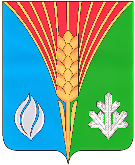 Совет депутатов муниципального образования Ромашкинкий сельсоветКурманаевского района Оренбургской областиРЕШЕНИЕ27.12.2018                                                                                              № 101с.Ромашкино(тыс.руб.)Наименование показателяКод источника финансирования по КИВФ,КИВнФ2018 год2019 год      2020 годИзменение остатков средств на счетах по учету  средств бюджета000 01  05  00  00  00  0000  000Увеличение остатков средств бюджетов000 01  05  00  00  00  0000  500-5 067,9-5 018,9-4 993,9Увеличение прочих остатков средств бюджетов000 01  05  02  00  00  0000  500-5 067,9-5 018,9-4 993,9Увеличение прочих остатков денежных средств  бюджетов000 01  05  02  01  00  0000  510-5 067,9-5 018,9-4 993,9Увеличение прочих остатков денежных средств  бюджетов муниципальных районов000 01  05  02  01  05  0000  510-5 067,9-5 018,9-4 993,9Уменьшение остатков средств бюджетов000 01  05  00  00  00  0000  6005 067,95 018,94 993,9Уменьшение прочих остатков средств бюджетов000 01  05  02  00  00  0000  600  5 067,95 018,94 993,9Уменьшение прочих остатков денежных средств  бюджетов000 01  05  02  01  00  0000  6105 067,95 018,94 993,9Уменьшение прочих остатков денежных средств  бюджетов муниципальных районов000 01  05  02  01  05  0000  6105 067,95 018,94 993,9Администрация муниципального образования ромашкинский сельсоветВ части налогов на прибыль, доходыАдминистрация муниципального образования ромашкинский сельсоветВ части налогов на прибыль, доходы 1 01 02000 01 0000 110Налог на доходы физических лиц 15В части налогов на совокупный доходВ части налогов на совокупный доход 1 05 03010 01 0000 110Единый сельскохозяйственный налог501 05 03020 01 0000 110Единый сельскохозяйственный налог (за налоговые периоды, истекшие до 1 января 2011 года)45В части налогов на имуществоВ части налогов на имущество 1 06 01030 10 0000 110Налог на имущество физических лиц, взимаемый по ставкам, применяемым к объектам налогообложения, расположенным в границах поселений100 1 06 06013 10 0000 110Земельный налог, взимаемый по ставкам, установленным в соответствии с подпунктом 1 пункта 1 статьи 394 Налогового кодекса Российской Федерации и применяемым к объектам налогообложения, расположенным в границах поселений1001 06 06023 10 0000 110Земельный налог, взимаемый по ставкам, установленным в соответствии с подпунктом 2 пункта 1 статьи 394 Налогового кодекса Российской Федерации и применяемым к объектам налогообложения, расположенным в границах поселений100В части государственной пошлиныВ части государственной пошлины 1 08 04020 01 0000 110Государственная пошлина за совершение нотариальных действий должностными лицами органов местного самоуправления, уполномоченными в соответствии с законодательными актами Российской Федерации на совершение нотариальных действий100 1 08 07175 01 0000 110Государственная пошлина за выдачу органом местного самоуправления поселения специального разрешения на движение по автомобильным дорогам транспортных средств, осуществляющих перевозки опасных, тяжеловесных и (или) крупногабаритных грузов, зачисляемая в бюджеты поселений1001 09 04053 10 0000 110Земельный налог (по обязательствам, возникшим до 1 января 2006 года), мобилизуемый на территориях поселений100В ЧАСТИ ДОХОДОВ ОТ ИСПОЛЬЗОВАНИЯ ИМУЩЕСТВА, НАХОДЯЩЕГОСЯ В ГОСУДАРСТВЕННОЙ И МУНИЦИПАЛЬНОЙ СОБСТВЕННОСТИВ ЧАСТИ ДОХОДОВ ОТ ИСПОЛЬЗОВАНИЯ ИМУЩЕСТВА, НАХОДЯЩЕГОСЯ В ГОСУДАРСТВЕННОЙ И МУНИЦИПАЛЬНОЙ СОБСТВЕННОСТИ 1 11 01050 10 0000 120Доходы в виде прибыли, приходящейся на доли в уставных (складочных) капиталах хозяйственных товариществ и обществ, или дивидендов по акциям, принадлежащим поселениям 100 1 11 02033 10 0000 120Доходы от размещения временно свободных средств бюджетов поселений100 1 11 02085 10 0000 120Доходы от размещения сумм, аккумулируемых в ходе проведения аукционов по продаже акций, находящихся в собственности поселений100 1 11 03050 10 0000 120Проценты, полученные от предоставления бюджетных кредитов внутри страны за счет средств бюджетов поселений100 1 11 05013 10 0000 120Доходы, получаемые в виде арендной платы за земельные участки, государственная собственность на которые не разграничена и которые расположены в границах поселений, а также средства от продажи права на заключение договоров аренды указанных земельных участков50 1 11 05025 10 0000 120Доходы, получаемые в виде арендной платы, а также средства от продажи права на заключение договоров аренды за земли, находящиеся в собственности поселений (за исключением земельных участков муниципальных бюджетных и автономных учреждений)1001 11 05026 10 0000 120Доходы,  получаемые а виде арендной платы за земельные участки, которые расположены в границах поселений, находятся в федеральной собственности и осуществление полномочий по управлению и распоряжению которыми передано органам государственной власти субъектов Российской Федерации, а также средства от продажи права на заключение договоров аренды указанных земельных участков501 11 05027 10 0000 120Доходы, получаемые в виде арендной платы за земельные участки, расположенные в полосе отвода автомобильных дорог общего пользования местного значения, находящихся в собственности поселений100 1 11 05035 10 0000 120Доходы от сдачи в аренду имущества, находящегося в оперативном управлении органов управления поселений и созданных ими учреждений (за исключением имущества муниципальных бюджетных и автономных учреждений)100 1 11 07015 10 0000 120Доходы от перечисления части прибыли, остающейся после уплаты налогов и иных обязательных платежей муниципальных унитарных предприятий, созданных поселениями1001 11 05075 10 0000 120Доходы от сдачи в аренду имущества, составляющего казну поселений (за исключением земельных участков)100 1 11 08050 10 0000 120Средства, получаемые от передачи имущества, находящегося в собственности поселений (за исключением имущества муниципальных бюджетных и автономных учреждений, а также имущества муниципальных унитарных предприятий, в том числе казенных), в залог, в доверительное управление100 1 11 09035 10 0000 120Доходы от эксплуатации и использования имущества автомобильных дорог, находящихся в собственности поселений100 1 11 09045 10 0000 120Прочие поступления от использования имущества, находящегося в собственности поселений (за исключением имущества муниципальных бюджетных и автономных учреждений, а также имущества муниципальных унитарных предприятий, в том числе казенных)100В ЧАСТИ ПЛАТЕЖЕЙ ПРИ ПОЛЬЗОВАНИИ ПРИРОДНЫМИ РЕСУРСАМИВ ЧАСТИ ПЛАТЕЖЕЙ ПРИ ПОЛЬЗОВАНИИ ПРИРОДНЫМИ РЕСУРСАМИ 1 12 05050 10 0000 120Плата за пользование водными объектами, находящимися в собственности поселений1001 13 01540 10 0000 130Плата за оказание услуг по присоединению объектов дорожного сервиса к автомобильным дорогам общего пользования местного значения, зачисляемая в бюджеты поселений1001 13 01995 10 0000 130Прочие доходы от оказания платных услуг получателями средств бюджетов поселений1001 13 02065 10 0000 130Доходы, поступающие в порядке возмещения расходов, понесенных в связи с эксплуатацией имущества поселений1001 13 02995 10 0000 130Прочие доходы от компенсации затрат бюджетов поселений100В ЧАСТИ ДОХОДОВ ОТ ПРОДАЖИ МАТЕРИАЛЬНЫХ И НЕМАТЕРИАЛЬНЫХ АКТИВОВВ ЧАСТИ ДОХОДОВ ОТ ПРОДАЖИ МАТЕРИАЛЬНЫХ И НЕМАТЕРИАЛЬНЫХ АКТИВОВ 1 14 01050 10 0000 410Доходы от продажи квартир, находящихся в собственности поселений1001 14 02052 10 0000 410Доходы от реализации имущества, находящегося в оперативном управлении учреждений, находящихся в ведении органов управления поселений (за исключением имущества  муниципальных бюджетных и автономных учреждений), в части реализации основных средств по указанному имуществу100 1 14 02053 10 0000 410Доходы от реализации иного имущества, находящегося в собственности поселений ( за исключением имущества муниципальных бюджетных и автономных учреждений, а также имущества муниципальных унитарных предприятий, в том числе казенных), в части реализации основных средств по указанному имуществу1001 14 02052 10 0000 440Доходы от реализации имущества, находящегося в оперативном управлении учреждений, находящихся в ведении органов управления поселений (за исключением имущества  муниципальных бюджетных и автономных учреждений), в части реализации материальных запасов по указанному имуществу100 1 14 02053 10 0000 440Доходы от реализации иного имущества, находящегося в собственности поселений ( за исключением имущества муниципальных бюджетных и автономных учреждений, а также имущества муниципальных унитарных предприятий, в том числе казенных), в части реализации материальных запасов по указанному имуществу100 1 14 03050 10 0000 410Средства от распоряжения и реализации конфискованного и иного имущества, обращенного в доходы поселений (в части реализации основных средств по указанному имуществу)100 1 14 03050 10 0000 440Средства от распоряжения и реализации конфискованного и иного имущества, обращенного в доходы поселений (в части реализации материальных запасов по указанному имуществу)100 1 14 04050 10 0000 420Доходы от продажи нематериальных активов, находящихся в собственности поселений100 1 14 06013 10 0000 430Доходы от продажи земельных участков, государственная собственность на которые не разграничена и которые расположены в границах поселений50 1 14 06025 10 0000 430Доходы от продажи земельных участков, находящихся в собственности поселений (за исключением земельных участков муниципальных бюджетных и автономных учреждений)1001 14 06033 10 0000 430Доходы от продажи земельных участков, которые расположены в границах поселений, находятся в федеральной собственности и осуществление полномочий по управлению и распоряжению которыми передано органам государственной власти субъектов Российской Федерации501 14 07030 10 0000 410Доходы от продажи недвижимого имущества одновременно с занятыми такими объектами недвижимого имущества земельными участками, которые расположены в границах поселений, находятся в федеральной собственности и осуществление полномочий по управлению и распоряжению которыми передано органам государственной власти субъектов Российской Федерации50В ЧАСТИ АДМИНИСТРАТИВНЫХ ПЛАТЕЖЕЙ И СБОРОВВ ЧАСТИ АДМИНИСТРАТИВНЫХ ПЛАТЕЖЕЙ И СБОРОВ 1 15 02050 10 0000 140Платежи, взимаемые органами управления (организациями)  поселений за выполнение определенных функций100В ЧАСТИ ШТРАФОВ, САНКЦИЙ, ВОЗМЕЩЕНИЯ УЩЕРБАВ ЧАСТИ ШТРАФОВ, САНКЦИЙ, ВОЗМЕЩЕНИЯ УЩЕРБА 1 16 18050 10 0000 140Денежные взыскания (штрафы) за нарушение бюджетного законодательства (в части бюджетов поселений)100 1 16 21050 10 0000 140Денежные взыскания (штрафы) и иные суммы, взыскиваемые с лиц, виновных в совершении преступлений, и в возмещение ущерба имуществу, зачисляемые в бюджеты поселений100 1 16 23051 10 0000 140Доходы от возмещения ущерба при возникновении страховых случаев по обязательному страхованию гражданской ответственности, когда выгодоприобретателями выступают получатели средств бюджетов поселений100 1 16 23052 10 0000 140Доходы от возмещения ущерба при возникновении иных страховых случаев, когда выгодоприобретателями выступают получатели средств бюджетов поселений100 1 16 25074 10 0000 140Денежные взыскания (штрафы) за нарушение лесного законодательства  на лесных участках, находящихся в собственности поселений100 1 16 25085 10 0000 140Денежные взыскания (штрафы) за нарушение водного законодательства на водных объектах, находящихся в собственности поселений100 1 16 30015 01 0000 140Денежные взыскания (штрафы) за нарушение правил перевозки крупногабаритных и тяжеловесных грузов по автомобильным дорогам общего пользования местного значения поселений100 1 16 32000 10 0000 140Денежные взыскания, налагаемые в возмещение ущерба, причиненного в результате незаконного или нецелевого использования бюджетных средств (в части бюджетов поселений)100 1 16 33050 10 0000 140Денежные взыскания (штрафы) за нарушение законодательства Российской Федерации о размещении заказов на поставки товаров, выполнение работ, оказание услуг для нужд поселений1001 16 37040 10 0000 140Поступления сумм в возмещение вреда, причиняемого автомобильным дорогам местного значения транспортными средствами, осуществляющими перевозки тяжеловесных и (или) крупногабаритных грузов, зачисляемые в бюджеты поселений1001 16 42050 10 0000 140Денежные взыскания (штрафы) за нарушение условий договоров (соглашений) о предоставлении бюджетных кредитов за счет средств бюджетов поселений100 1 16 90050 10 0000 140Прочие поступления от денежных взысканий (штрафов) и иных сумм в возмещение ущерба, зачисляемые в бюджеты поселений100В ЧАСТИ ПРОЧИХ НЕНАЛОГОВЫХ ДОХОДОВВ ЧАСТИ ПРОЧИХ НЕНАЛОГОВЫХ ДОХОДОВ 1 17 01050 10 0000 180Невыясненные поступления, зачисляемые в бюджеты поселений100 1 17 02020 10 0000 180Возмещение потерь сельскохозяйственного производства, связанных с изъятием сельскохозяйственных угодий, расположенных на территориях поселений (по обязательствам, возникшим до 1 января 2008 года)100 1 17 05050 10 0000 180Прочие неналоговые доходы бюджетов поселений1001 17 12050 05 0000 180Целевые отчисления от лотерей муниципальных районов1 17 12050 10 0000 180Целевые отчисления от лотерей поселений1001 17 13030 10 0000 180Средства самообложения граждан, зачисляемые в бюджеты поселений100В ЧАСТИ БЕЗВОЗМЕЗДНЫХ  ПОСТУПЛЕНИЙ ОТ ДРУГИХ БЮДЖЕТОВ БЮДЖЕТНОЙ СИСТЕМЫ РОССИЙСКОЙ ФЕДЕРАЦИИВ ЧАСТИ БЕЗВОЗМЕЗДНЫХ  ПОСТУПЛЕНИЙ ОТ ДРУГИХ БЮДЖЕТОВ БЮДЖЕТНОЙ СИСТЕМЫ РОССИЙСКОЙ ФЕДЕРАЦИИВ ЧАСТИ БЕЗВОЗМЕЗДНЫХ  ПОСТУПЛЕНИЙ ОТ ДРУГИХ БЮДЖЕТОВ БЮДЖЕТНОЙ СИСТЕМЫ РОССИЙСКОЙ ФЕДЕРАЦИИ2 02 15001 10 0000 150Дотации бюджетам поселений на выравнивание бюджетной обеспеченности1002 02 15002 10 00000 150Дотации бюджетам сельских поселений на поддержку мер по обеспечению сбалансированности бюджетов1002 02 35930 10 0000 150Субвенции бюджетам сельских поселений на государственную регистрацию актов гражданского состояния1002 02 35118 10 0000 150Субвенции бюджетам сельских поселений на осуществление первичного воинского учета на территориях, где отсутствуют военные комиссариаты1002 02 30024 10 0000 150Субвенции бюджетам сельских поселений на выполнение передаваемых полномочий субъектов Российской Федерации1002 02 40999 10 0000 150Прочие межбюджетные трансферты, передаваемые бюджетам сельских поселений1002 02 20216 10 0000 150Субсидии бюджетам сельских поселений на осуществление дорожной деятельности в отношении автомобильных дорог общего пользования, а также капитального ремонта и ремонта дворовых территорий многоквартирных домов, проездов к дворовым территориям многоквартирных домов населенных пунктов1002 02 29999 10 0000 150Субсидии бюджетам сельских поселений на обеспечение жильем молодых семей1002 02 45160 10 0000 150Межбюджетные трансферты, передаваемые бюджетам сельских поселений для компенсации дополнительных расходов, возникших в результате решений, принятых органами власти другого уровня100В ЧАСТИ ПРОЧИХ БЕЗВОЗМЕЗДНЫХ ПОСТУПЛЕНИЙВ ЧАСТИ ПРОЧИХ БЕЗВОЗМЕЗДНЫХ ПОСТУПЛЕНИЙВ ЧАСТИ ПРОЧИХ БЕЗВОЗМЕЗДНЫХ ПОСТУПЛЕНИЙ2 07 0500010 0000 180Прочие безвозмездные поступления в бюджеты поселений100Код бюджетной классификации Российской ФедерацииКод бюджетной классификации Российской ФедерацииНаименование администратора доходовбюджета поселенияадмини-страторадоходовдоходов бюджета поселенияНаименование администратора доходовбюджета поселения1                23118Администрация муниципального образования Ромашкинский сельсовет1181 08 04020 01 1000 110Государственная  пошлина за совершение нотариальных действий должностными лицами органов местного самоуправления, уполномоченными в соответствии с законодательными актами российской Федерации на совершение нотариальных действий1181 08 04020 01 4000 110Государственная  пошлина за совершение нотариальных действий должностными лицами органов местного самоуправления, уполномоченными в соответствии с законодательными актами российской Федерации на совершение нотариальных действий1181 11 02033 10 0000 120Доходы от размещения временно свободных средств бюджетов поселений1181 11 02085 10 0000 120Доходы от размещения сумм, аккумулируемых в ходе проведения аукционов по продаже акций, находящихся в собственности поселений1181 11 05025 10 0000 120Доходы, получаемые в виде арендной платы, а также средства от продажи права на заключение договоров аренды за земли, находящиеся в собственности поселений (за исключением земельных участков муниципальных автономных учреждений)1181 11 05035 10 0000 120Доходы от сдачи в аренду имущества, находящегося в оперативном управлении органов управления поселений и созданных ими учреждений (за исключением имущества муниципальных автономных учреждений)1181 11 07015 10 0000 120Доходы от перечисления части прибыли, остающейся после уплаты налогов и иных обязательных платежей муниципальных унитарных предприятий, созданных поселениями1181 11 08050 10 0000 120Средства, получаемые от передачи имущества, находящегося в собственности поселений (за исключением имущества муниципальных автономных учреждений, а также имущества муниципальных унитарных предприятий, в том числе казенных), в залог, в доверительное управление1181 11 09045 10 0000 120Прочие поступления от использования имущества, находящегося в собственности поселений (за исключением имущества муниципальных автономных учреждений, а также имущества муниципальных унитарных предприятий, в том числе казенных)1181 14 01050 10 0000 410Доходы от продажи квартир, находящихся в собственности поселений1181 14 03050 10 0000 440Средства от распоряжения и реализации конфискованного и иного имущества, обращенного в доходы поселений (в части реализации основных средств по указанному имуществу)1181 14 04050 10 0000 420Доходы от продажи нематериальных активов, находящихся в собственности поселений1181 16 18050 10 0000 140Денежные взыскания (штрафы) за нарушение бюджетного законодательства 9в части бюджетов поселений1181 16 90050 10 0000 140Прочие поступления от денежных взысканий (штрафов) и иных сумм в возмещение ущерба, зачисляемые в бюджеты поселений1181 17 01050 10 0000 180Невыясненные поступления, зачисляемые в бюджеты поселений1181 17 05050 10 0000 180Прочие неналоговые доходы бюджетов поселения1182 02 15001 10 0000 150Дотации бюджетам поселений на выравнивание бюджетной обеспеченности1182 02 15002 10 0000 150Дотации бюджетам сельских поселений на поддержку мер по обеспечению сбалансированности бюджетов118          2 02 20216 10 0001 150Субсидии бюджетам сельских поселений на осуществление дорожной деятельности в отношении автомобильных дорог общего пользования, а также капитального ремонта и ремонта дворовых территорий многоквартирных домов, проездов к дворовым территориям многоквартирных домов населенных пунктов1182 02 29999 10 0000 150Субсидии бюджетам сельских поселений на обеспечение жильем молодых семей1182 02 35118 10 0000 150Субвенции бюджетам сельских поселений на осуществление первичного воинского учета на территориях, где отсутствуют военные комиссариаты1182 02 30024 10 0000 150Субвенции бюджетам сельских поселений на выполнение передаваемых полномочий субъектов Российской Федерации1182 02 45160 10 0000 150Прочие межбюджетные трансферты, передаваемые бюджетам сельских поселений для компенсации дополнительных расходов, возникших в результате решений, принятых органами власти другого уровня1182 02 40014 10 0000 150Межбюджетные трансферты, передаваемые бюджетам сельских поселений из бюджетов муниципальных районов на осуществление части полномочий по решению вопросов местного значения в соответствии с заключенными соглашениями1182 02 49999 10 0000 150Прочие межбюджетные трансферты, передаваемые бюджетам сельских поселений1182 07 05030 10 0000 180Прочие безвозмездные поступления в бюджеты поселенийКод главыКод группы, подгруппы, статьи и вида источниковНаименование123	118	Администрация МО Ромашкинский сельсовет	118	Администрация МО Ромашкинский сельсовет	118	Администрация МО Ромашкинский сельсовет11801 05 02 01 05 0000 510Увеличение прочих остатков денежных средств бюджетов   муниципальных районов11801 05 02 01 05 0000 610Уменьшение прочих остатков денежных средств бюджетов  муниципальных районов11801 06 04 01 10 0000 810Исполнение муниципальных гарантий муниципальным поселением в валюте Российской Федерации в случае, если исполнение гарантом муниципальных гарантий ведет к возникновению права регрессного требования гаранта к принципалу либо обусловлено уступкой гаранту прав требования бенефициара к принципалу11801 06 05 0105 4704 640Возврат средств юридическими лицами в счет исполненных муниципальным поселением муниципальных гарантий муниципального поселения в случае, если исполнение гарантом муниципальных гарантий муниципального поселения ведет к возникновению права регрессного требования гаранта к принципалу, либо обусловлено уступкой гаранту прав требований бенефициара к принципалуКод бюджетной классификации Российской ФедерацииНаименование групп, подгрупп, статей, подстатей, элементов, программ (подпрограмм), кодов экономической классификации доходов2019 год2019 год2019 год2019 год2019 год2020 год2021 годКод бюджетной классификации Российской ФедерацииНаименование групп, подгрупп, статей, подстатей, элементов, программ (подпрограмм), кодов экономической классификации доходов1 кв2 кв3 кв4 кв2020 год2021 год1 00 00000 00 0000 000ДОХОДЫ3359,01215,454693,058680,157770,3313463,03564,01 01 02010 01 1000 110 1 01 02010 01 1000 110Налог на доходы физических лицНалог на доходы физических лиц с доходов, полученных физическими лицами, являющимися налоговыми резидентами Российской Федерации, в виде дивидендов от долевого участия в деятельности организаций1233,0360,254258,808317,957295,9811286,01345,01 01 02010011 000 110Налог на доходы физических лиц с доходов, облагаемых по налоговой ставке, установленной пунктом 1 статьи 224 Налогового кодекса Российской Федерации1233,0360,254258,808317,957295,9811286,01345,01 01 020 100 11000 110Налог на доходы физических лиц с доходов, облагаемых по налоговой ставке, установленной пунктом 1 статьи 224 Налогового кодекса Российской Федерации, за исключением доходов, полученных физическими лицами, зарегистрированными в качестве индивидуальных предпринимателей, частных нотариусов и других лиц, занимающихся частной практикой1233,0360,254258,808317,957295,9811286,01345,01 03 00000 00 0000 000Налоги на товары(работы и услуги),реализуемые на территории РФ449,0112,2112,25112,3112,25482,0501,01 03 02000 01 0000 110Акцизы по подакцизным товаром (продукции), производимым на территории РФ449,0112,2112,25112,3112,25482,0501,01 03 02230 01 0000 110Доходы от уплаты акцизов на дизельное топливо, зачисляемые в бюджеты субъектов РФ163,040,7540,7540,7540,75181,0181,01 03 02240 01 0000 110Доходы от уплаты акцизов на моторные масла для дизельных и (или) карбюраторных (инжекторных) двигателей,  зачисляемые в консолидированные  бюджеты субъектов РФ1,00,250,250,250,251,01,01 03 02250 01 0000 110Доходы от уплаты акцизов на автомобильный бензин, подлежащие распределению между бюджетами субъектов РФ и местными бюджетами с учетом установленных дифференцированных нормативов отчислений в местные бюджеты315,078,778,7578,8078,75331,0352,0,1 03 02260 01 0000 110Доходы от уплаты акцизов на прямогонный бензин производимый на территории РФ ,  зачисляемые в консолидированные  бюджеты -30,0-7,5-7,5-7,5-7,5-31,0-33,01 05 00000 00 0000 000НАЛОГИ НА СОВОКУПНЫЙ ДОХОД604,0302,0302,00,00,0622,0644,01 05 03000 00 0000 110Единый налог на вмененный доход для отдельных видов деятельности 604,0302,0302,00,00,0622,0644,01 05 03010 01 1000 110Единый сельскохозяйственный налог604,0302,0302,00,00,0622,0644,01 06 00000 00 0000 000НАЛОГИ НА ИМУЩЕСТВО1017,0436,015,0215,9350,11017,01018,01 06 01030 10 1000 110НАЛОГИ НА ИМУЩЕСТВО                       28,08,02,07,011,028,029,01 06 01000 00 0000 151Налог на имущество физических лиц288,02,07,011,028,029,01 06 01030 10 0000 151Налог на имущество физических лиц, взимаемый по ставкам, применяемым к объектам налогообложения, расположенным в границах сельских поселений28,08,02,07,011,028,029,01 06 06000 00 0000 000ЗЕМЕЛЬНЫЙ НАЛОГ989,0428,013,0208,9339,1989,0989,01 06 06043 10 1000 110Земельный налог, взимаемый по ставкам, установленным в соответствии с подпунктом 1 пункта 1 статьи 394 НК Российской Федерации и применяемым к объектам налогообложения, расположенных в границах поселений826,0385,010,0,0163,9267,1826,0826,01 06 06023 10 0000 110Земельный налог, взимаемый по ставкам, установленным в соответствии с подпунктом 2 пункта 1 статьи 394 НК Российской Федерации163,043,03,045,072,0163,0163,01 08 00000 00 0000 000ГОСУДАРСТВЕННАЯ ПОШЛИНА18,05,05,04,04,018,018,01 08 04020 01 4000 110Государственная пошлина за совершение нотариальных действий должностными лицами органов местного самоуправления, уполномоченными в соответствии с законодательными актами Российской Федерации на совершение нотариальных действий                                   18,05,05,04,04,018,018,01 11 00000 00 0000 000ДОХОДЫ ОТ ИСПОЛЬЗОВАНИЯ ИМУЩЕСТВА, НАХОДЯЩЕГОСЯ В ГОСУДАРСТВЕННОЙ И МУНИ-ЦИПАЛЬНОЙ СОБСТВЕННОСТИ38,0--30,08,038,038,01 11 05010 00 0000 120Доходы, получаемые в виде арендной либо иной платы за земельные участки, государственная собственность на которые не разграничена, а также средства от продажи права на заключение договоров аренды указанных земельных участков38,0--30,08,038,038,01 11 05010 10 0000 120Доходы, получаемые в виде арендной либо иной платы за земельные участки, государственная собственность на которые не разграничена и которые расположены в границах поселений, а также средства от продажи права на заключение договоров аренды указанных земельных участков, а также средства от продажи права на заключение договоров аренды указанных земельных участков38,00,00,030,08,038,038,02 00 00000 00 0000 000БЕЗВОЗМЕЗДНЫЕ ПОСТУПЛЕНИЯ1708,9426,021425,017425,018432,8441555,91429,92 02 00000 00 0000 000Безвозмездные поступления от других бюджетов бюджетной системы  РФ1619,0404,75404,75404,75404,751466,01340,02 02 15001 10 0000 150Дотации бюджетам поселений на выравнивание бюджетной обеспеченности1619,0404,75404,75404,75404,751466,01340,02 02 35118 10 0000 150Субвенции бюджетам поселений на осуществление первичного воинского учета на территориях, где отсутствуют военные комиссариаты89,921,27120,26720,26828,09489,989,92 02 40999 10 0000 150Прочие межбюджетные трансферты, передаваемые бюджетам сельских поселенийИТОГО ДОХОДОВ5067,91641,4751118,0751105,1751203,1755018,94993,9(тыс.рублей)разделподраздел2019 г2020 г2021 гразделподраздел2019 г2020 г2021 гразделподраздел2019 г2020 г2021 г23456Общегосударственные вопросыОбщегосударственные вопросыОбщегосударственные вопросы012513,8  2513,8  2513,8  Функционирование высшего должностного лица субъекта Российской Федерации и муниципального образованияФункционирование высшего должностного лица субъекта Российской Федерации и муниципального образованияФункционирование высшего должностного лица субъекта Российской Федерации и муниципального образования0102603,0  603,0  603,0  Функционирование Правительства Российской Федерации, высших исполнительных органов государственной власти субъектов Российской Федерации, местных администрацийФункционирование Правительства Российской Федерации, высших исполнительных органов государственной власти субъектов Российской Федерации, местных администрацийФункционирование Правительства Российской Федерации, высших исполнительных органов государственной власти субъектов Российской Федерации, местных администраций01041702,91702,91702,9Обеспечение деятельности финансовых, налоговых и таможенных органов и органов финансового (финансово-бюджетного) надзораОбеспечение деятельности финансовых, налоговых и таможенных органов и органов финансового (финансово-бюджетного) надзораОбеспечение деятельности финансовых, налоговых и таможенных органов и органов финансового (финансово-бюджетного) надзора0106192,9  192,9  192,9Расходы обеспечивающие выполнения функций связанных с оформлением в мун. собственРасходы обеспечивающие выполнения функций связанных с оформлением в мун. собственРасходы обеспечивающие выполнения функций связанных с оформлением в мун. собствен011315,015,015,0Национальная оборонаНациональная оборонаНациональная оборона0289,989,989,9Мобилизационная и вневойсковая подготовкаМобилизационная и вневойсковая подготовкаМобилизационная и вневойсковая подготовка020389,989,9  89,9  Национальная безопасность и правоохранительная деятельность03210,0210,0210,0Обеспечение пожарной безопасности0310210,0210,0210,0Национальная экономика04794,5482,0501,0Дорожное хозяйство (дорожные фонды)0409794,5482,0501,0Жилищно-коммунальное хозяйство05206,1504,1493,7Коммунальное хозяйство05020,000Благоустройство0503206,1504,1493,7Культура и  кинематография 081199,61041,9886,3Культура08011199,61041,9886,3Социальная политика1036,036,036,0Пенсионное обеспечение100136,036,036,0Физическая культура и спорт1118,018,018,0Физическая культура 110118,018,018,0Условно утвержденные расходы99123,2245,2Условно утвержденные расходы9999123,2245,2ИТОГО:ИТОГО:ИТОГО:5067,95018,94993,9Наименование показателяПППРЗПРЦСРВР201920202021Наименование показателяПППРЗПРЦСРВР20191 кв2 кв3 кв4 кв Администрация МО Ромашкинский сельсовет Курманаевского района Оренбургской области1185067,91641,4751118,0751105,1751203,1755018,94993,9Общегосударственные вопросы118012513,8723,1558,1648,5584,12513,82513,8Функционирование высшего должностного лица субъекта Российской Федерации и муниципального образования11801020000000000603,0195,0125,0135,0148,0603,0603,0Муниципальная программа "Устойчивое развитие территории муниципального образования Ромашкинский сельсовет Курманаевского района Оренбургской области на 2019-2024 годы"11801026400000000603,0195,0125,0135,0148,0603,0603,0Расходы на содержание главы администрации муниципального образования11801026440110010603,0195,0125,0135,0148,0603,0603,0Расходы на выплату персоналу муниципальных органов11801026440110010120603,0195,0125,0135,0148,0603,0603,0Функционирование Правительства Российской Федерации высших исполнительных органов государственной власти субъектов Российской Федерации , местных администраций118010400000000001702,9481,1371,1464,6386,11702,91702,9Муниципальная программа "Устойчивое развитие территории муниципального образования Ромашкинский сельсовет Курманаевского района Оренбургской области на 2019-2024 годы"118010464000000001702,9481,1371,1464,6386,11702,91702,9Обеспечение функций аппарата администрации муниципального образования Ромашкинский сельсовет"118010464401100201578,6450,1340,1433,1355,31578,61578,6Расходы на выплаты персоналу в целях обеспечения выполнения функций государственными (муниципальными0 органами, казенными учреждениями, органами управления государственными внебюджетными фондами11801046440110020100813,3266,0163,0204,0180,3850,0850,0Расходы на выплату персоналу(государственных) муниципальных органов11801046440110020120813,3266,0163,0204,0180,3850,0850,0Закупка товаров, работ и услуг для обеспечения государственных (муниципальных) нужд11801046440110020200765,3184,1177,1229,1175,0728,6728,6 Иные закупки товаров, работ и  услуг для обеспечения государственных (муниципальных) нужд11801046440110020240765,3184,1177,1229,1175,0728,6728,6Уплата членских взносов в Ассоциацию Совета муниципальных образований118010464402100207,02,02,02,01,07,07,0Иные бюджетные ассигнования118010464402100208007,02,02,02,01,07,07,0Уплата налогов, сборов и иных платежей118040464402100208507,02,02,02,01,07,07,0Передаваемые полномочия на организацию услуг транспорта, связи, торговли в границах поселения11801046440300000100,125,025,025,025,1100,1100,1Межбюджетные трансферты11801046440310020500100,125,025,025,025,1100,1100,1Иные межбюджетные трансферты11801046440310020540100,125,025,025,025,1100,1100,1Передаваемые полномочия на организацию и осуществление мероприятий по работе с детьми и молодежью в поселении1180104644051002017,24,04,04,54,717,217,2Межбюджетные трансферты1180104644051002050017,24,04,04,54,717,217,2Иные межбюджетные трансферты1180104644051002054017,24,04,04,54,717,217,2Обеспечение деятельности финансовых, налоговых и таможенных органов и органов финансового (финансово-бюджетного) надзора1180106192,947,047,048,950,0192,9192,9Муниципальная программа «Устойчивое развитие территории муниципального образования Ромашкинский сельсовет Курманаевского района Оренбургской области на 2019-2024 годы»11801066400000000171,842,042,043,844,0171,8171,8Передаваемые полномочия на организацию формирования бюджета поселения и контроль за исполнением данного бюджета11801066440410020171,842,042,043,844,0171,8171,8Межбюджетные трансферты11801066440410020500171,844,044,045,045,2171,8171,8Иные межбюджетные трансферты11801066440410020540171,844,044,045,045,2171,8171,8Непрограмные мероприятия1180106770000000021,15,05,05,16,021,121,1Руководство и управление в сфере установленных функций органов муниципальной власти Курманаевского района1180106771000000021,15,05,05,16,021,121,1Центральный аппарат1180106771001002021,15,05,05,16,021,121,1Межбюджетные трансферты1180106771001002050021,15,05,05,16,021,121,1Иные межбюджетные трансферты1180106771001002054021,15,05,05,16,021,121,1Другие общегосударственные вопросы1180113000000000015,00,015,00,00,015,015,0Непрограммные мероприятия1180113770000000015,00,015,00,00,015,015,0Прочие непрограммные мероприятия1180113774000000015,00,015,00,00,015,015,0Оценка недвижимости, признание прав и регулирование отношений по государственной и муниципальной собственности1180113774009085015,00,015,00,00,015,015,0Закупка товаров, работ и услуг для обеспечения государственных (муниципальных) нужд1180113774009085020015,00,015,00,00,015,015,0Иные закупки товаров, работ и  услуг для обеспечения государственных (муниципальных) нужд1180113774009085024015,00,015,00,00,015,015,0Национальная оборона1180289,922,47522,47522,47522,47589,989,9Мобилизационная и вневойсковая подготовка118020389,922,47522,47522,47522,47589,989,9Муниципальная программа «Устойчивое развитие территории муниципального образования Ромашкинский сельсовет Курманаевского района Оренбургской области на 2019-2024годы»1180203640000000089,922,47522,47522,47522,47589,989,9Субвенции на осуществление первичного воинского учета на территориях, где отсутствуют военные комиссариаты1180203643015118089,922,47522,47522,47522,47589,989,9Расходы на выплаты персоналу в целях обеспечения выполнения функций государственными (муниципальными) органами, казенными учреждениями, органами управления государственными внебюджетными фондами1180203643015118010089,922,47522,47522,47522,47589,989,9Расходы на выплату персоналу государственных  (муниципальных) органов1180203643015118012089,922,47522,47522,47522,47589,989,9Закупка товаров, работ и услуг для обеспечения государственных (муниципальных) нужд118020364301511802000,00,00,00,00,00,00,0Иные закупки товаров, работ и  услуг для обеспечения государственных (муниципальных) нужд118020364301511802400,00,00,00,00,00,00,0Национальная безопасность и правоохранительная деятельность11803210,052,552,552,552,5210,0210,0Обеспечение пожарной безопасности1180310210,052,552,552,552,5210,0210,0Муниципальная программа «Устойчивое развитие территории муниципального образования Ромашкинский сельсовет Курманаевского района Оренбургской области на 2019-2024 годы»11803106400000000210,052,552,552,552,5210,0210,0Содержание личного состава ДПК11803106450192470210,052,552,552,552,5210,0210,0Закупка товаров, работ и услуг для обеспечения государственных (муниципальных0нужд11803106450192470200210,052,552,552,552,5210,0210,0Иные закупки товаров, работ и  услуг для обеспечения государственных (муниципальных) нужд11803106450192470240210,052,552,552,552,5210,0210,0Национальная экономика11804794,5368,25162,25112,25151,75482,0501,0Дорожное хозяйство(дорожные фонды)1180409794,5368,25162,25112,25151,75482,0501,0Муниципальная программа "Устойчивое развитие территории  муниципального образования Ромашкинский сельсовет Курманаевского района Оренбургской области на 2019-2024 годы"11804096400000000794,5368,25162,25112,25151,75482,0501,0Содержание дорог общего пользования муниципального значения11804096410190750794,5368,25162,25112,25151,75482,0501,0Закупка товаров, работ и услуг для обеспечения государственных (муниципальных)нужд11804096410190750200794,5368,25162,25112,25151,75482,0501,0Иные закупки товаров, работ и  услуг для обеспечения государственных (муниципальных) нужд11804096410190750240794,5368,25162,25112,25151,75482,0501,0Жилищно-коммунальное хозяйство11805206,121,891,036,955,9504,1493,4Коммунальное хозяйство11805020,00,00,00,00,00,00,0Муниципальная программа "Устойчивое развитие территории  муниципального образования Ромашкинский сельсовет Курманаевского района Оренбургской области на 2019-2024 годы"118050264000000000,00,00,00,00,00,00,0Закупка товаров, работ и услуг для обеспечения государственных (муниципальных)нужд118050264203950802000,00,00,00,00,00,00,0Иные закупки товаров, работ и  услуг для обеспечения государственных (муниципальных) нужд118050264203950802400,00,00,00,00,00,00,0Благоустройство1180503206,121,891,036,756,6504,1493,4Муниципальная программа "Устойчивое развитие территории  муниципального образования Ромашкинский сельсовет Курманаевского района Оренбургской области на 2019-2024 годы"11805036400000000206,121,891,036,756,6504,1493,4Оплата за уличное освещение118050364201961010,00,00,00,00,00,00,0Закупка товаров, работ и услуг для обеспечения государственных (муниципальных)нужд118050364201961012000,00,00,00,00,00,00,0Иные закупки товаров, работ и  услуг для обеспечения государственных (муниципальных) нужд118050364201961012400,00,00,00,00,00,00,0Оплата  технического обслуживания уличного освещения11805036420196102117,721,836,636,722,6450,1439,4Иные закупки товаров, работ и услуг для обеспечения государственных (муниципальных) нужд11805036420196102240117,721,836,636,722,6450,1439,4Благоустройство-озеленение118050364202963005,00,05,00,00,05,05,0Закупка товаров, работ и услуг для обеспечения государственных (муниципальных)нужд118050364202963002005,00,05,00,00,05,05,0Иные закупки товаров, работ и  услуг для обеспечения государственных (муниципальных) нужд118050364202963002405,00,05,00,00,05,05,0Организация и содержание мест захоронения1180503642029640015,00,015,00,00,015,015,0Закупка товаров, работ и услуг для обеспечения государственных (муниципальных)нужд1180503642029640020015,00,015,00,00,015,015,0Иные закупки товаров, работ и  услуг для обеспечения государственных (муниципальных) нужд1180503642029640024015,00,015,00,00,015,015,0Прочие мероприятия по благоустройству поселения1180503642029650068,40,034,40,034,034,034,0Закупка товаров, работ и услуг для обеспечения государственных (муниципальных)нужд1180503642029650020068,40,034,40,034,034,034,0Иные закупки товаров, работ и  услуг для обеспечения государственных (муниципальных) нужд1180503642029650024068,40,034,40,034,034,034,0Культура,  кинематография118081199,6439,25218,75218,75322,751041,9886,3Культура11808011199,6439,25218,75218,75322,751041,9886,3Муниципальная программа "Устойчивое развитие территории  муниципального образования Ромашкинский сельсовет Курманаевского района Оренбургской области на 2019-2024 годы"118080164000000001199,6439,25218,75218,75322,751041,9886,3Организация досуга и обеспечение жителей поселения услугами организаций культуры11808016460174400938,6373,35153,75152,75258,75786,9631,3Закупка товаров, работ и услуг для обеспечения государственных (муниципальных)нужд11808016460174400200431,6247,3526,7526,75130,75229,974,3Иные закупки товаров работ и услуг для обеспечения государственных(муниципальных) нужд11808016460174400240431,6247,3526,7526,75130,75229,974,3Межбюджетные трансферты11808016460174400500507,0126,0127,0126,0128,0557,0557,0Иные межбюджетные трансферты11808016460174400540507,0126,0127,0126,0128,0557,0557,0Обеспечение деятельности по библиотечному обслуживанию11808016460274420261,066,065,066,064,0255,0255,0Межбюджетные трансферты11808016460274420500261,066,065,066,064,0255,0255,0Иные межбюджетные трансферты11808016460274420540261,066,065,066,064,0255,0255,0Социальная политика1181036,09,09,09,09,036,036,0Пенсионное обеспечение118100136,09,09,09,09,036,036,0Муниципальная программа "Устойчивое развитие территории  муниципального образования Ромашкинский сельсовет Курманаевского района Оренбургской области на 2019-2024 годы"1181001640000000036,09,09,09,09,036,036,0Пенсия за выслугу лет муниципальным служащим администрации МО Ромашкинский сельсовет1181001648012058036,09,09,09,09,036,036,0Социальное обеспечение и иные выплаты населению1181001648012058030036,09,09,09,09,036,036,0Публичные нормативные социальные выплаты1181001648012058031036,09,09,09,09,036,036,0Физическая культура и спорт1181118,05,04,05,04,018,018,0Физическая культура118110118,05,04,05,04,018,018,0Муниципальная программа "Устойчивое развитие территории  муниципального образования Ромашкинский сельсовет Курманаевского района Оренбургской области на 2019-2024 годы"1181101640000000018,05,04,05,04,018,018,0Развитие физкультуры и спорта в муниципальном образовании Ромашкинский сельсовет1181101647019297018,05,04,05,04,018,018,0Закупка товаров, работ и услуг для обеспечения государственных (муниципальных)нужд1181101647019297020018,05,04,05,04,018,018,0Иные закупки товаров, работ и  услуг для обеспечения государственных (муниципальных) нужд1181101647019297024018,05,04,05,04,018,018,0Условно утвержденные расходы11899 0,00,00,00,00,0123,2245,2Условно утвержденные расходы1189999 0,00,00,00,00,0123,2245,2Условно утвержденные расходы11899999990000 0,00,00,00,00,0123,2245,2ИТОГО5067,91641,4751118,0751105,1751203,1755018,94993,9Справка об исполнении бюджета муниципального образования Ромашкинский сельсовет на 1 ноября 2018 года1.ДОХОДЫ БЮДЖЕТАНаименование показателяКод дохода по КДУтверждено по бюджету МО поселения Исполнено по бюджету МО поселения на 01.11.2017 г% исполнения бюджета  МО поселенияОжидаемое исполнение  бюджета МО поселения за Доходы бюджета - ИТОГО4 625 600,004 504 893,4597,394 845 482,31НАЛОГОВЫЕ И НЕНАЛОГОВЫЕ ДОХОДЫ000  1  00  00000  00  0000  000НАЛОГИ НА ПРИБЫЛЬ, ДОХОДЫ000  1  01  00000  00  0000  000851 000,00942 659,13110,771 010 000,00Налог на доходы физических лиц000  1  01  02000  01  0000  110851 000,00942 659,131 010 000,00Налог на доходы физических лиц с доходов, полученных физическими лицами, являющимися налоговыми  резидентами  Российской Федерации в виде дивидендов от долевого участия в деятельности организаций000  1  01  02010  01  0000  110851 000,00942 659,131 010 000,00НАЛОГИ НА ТОВАРЫ(РАБОТЫ УСЛУГИ), РЕАЛИЗУЕМЫЕ НА ТЕРРИТОРИИ РОССИЙСКОЙ ФЕДРАЦИИ000  1 03   00000  00  0000  000401 000,00355 821,4088,73401 000,00Акцизы по подакцизным товарам (продукции), производимым на территории Российской Федерации000  1  03  02000  01  0000  110 401 000,00355 821,40401 000,00Доходы от уплаты акцизов на дизельное топливо, подлежащие распределению между бюджетами субъектов Российской Федерации и местными бюджетами с учетом установленных дифференцированных нормативов отчислений в местные бюджеты000  1  03  02230  01  0000  110150 000,00156 945,20160 000,00Доходы от уплаты акцизов на моторные масла для дизельных и (или) карбюраторных (инжекторных) двигателей, подлежащие распределению между бюджетами субъектов Российской Федерации и местными бюджетами с учетом установленных дифференцированных нормативов отчислений в местные бюджеты000  1  03  02240  01  0000  1101 000,001 456,161 600,00Доходы от уплаты акцизов на автомобильный бензин, подлежащие распределению между бюджетами субъектов Российской Федерации и местными бюджетами с учетом установленных дифференцированных нормативов отчислений в местные бюджеты000  1  03  02250  01  0000  110273 000,00232 870,97273 000,00Доходы от уплаты акцизов на прямогонный бензин, подлежащие распределению между бюджетами субъектов Российской Федерации и местными бюджетами с учетом установленных дифференцированных нормативов отчислений в местные бюджеты000  1  03  02260  01  0000  110-23 000,00-35 450,93-40 000,00НАЛОГИ НА СОВОКУПНЫЙ ДОХОД000  1  05  00000  00  0000  000566 000,00559 252,0598,81559 252,05Единый сельскохозяйственный налог000  1  05  03000  01  0000  110566 000,00559 252,05559 252,05НАЛОГИ НА ИМУЩЕСТВО000  1  06  00000  00  0000  000646 000,00637 172,1598,63646 000,00Налог на имущество физических лиц000  1  06  01000  00  0000  11026 000,0015 800,1826 000,00Земельный налог000  1  06  06000  00  0000  110620 000,00621 371,97625 000,00Земельный налог с организаций, обладающих земельным участком, расположенным в границах сельских поселений000  1  06  06033  10  0000  11025 362,1626 000,00 Земельный налог с физических лиц000  1  06  06040  00  0000  110620 000,00596 009,81620 000,00Земельный налог с физических лиц, обладающих земельным участком, расположенным в границах сельских поселений000  1  06  06043  10   0000 110620 000,00596 009,81620 000,00ГОСУДАРСТВЕННАЯ ПОШЛИНА000  1  08  00000  00  0000  00021 000,0025 130,00119,6726 000,00Государственная пошлина за совершение нотариальных действий (за исключением действий, совершаемых консульскими учреждениями Российской Федерации)000  1  08  04000  01  0000  11021 000,0025 130,0026 000,00ДОХОДЫ ОТ ИСПОЛЬЗОВАНИЯ ИМУЩЕСТВА, НАХОДЯЩЕГОСЯ В ГОСУДАРСТВЕННОЙ И МУНИЦИПАЛЬНОЙ СОБСТВЕННОСТИ000  1  11  00000  00  0000  00025 000,0037 814,00151,2637 814,00Доходы, получаемые в виде арендной либо иной платы за передачу в возмездное пользование государственного и муниципального имущества (за исключением имущества автономных учреждений, а также имущества государственных и муниципальных унитарных предприятий, в000  1  11  05000  00  0000  12025 000,0037 814,0037 814,00Доходы от сдачи в аренду имущества, находящегося в оперативном управлении органов управления поселений и созданных ими учреждений (за исключением имущества муниципальных автономных учреждений)000  1  11  05035  10  0000  12025 000,0037 814,0037 814,00ДОХОДЫ ОТ ПРОДАЖИ МАТЕРИАЛЬНЫХ И НЕМАТЕРИАЛЬНЫХ АКТИВОВ000  1  14  00000  00  0000  0000,0032 732,8832 732,88Доходы от реализации иного имущества, находящегося в собственности сельских поселений (за исключением имущества муниципальных бюджетных и автономных учреждений, а также имущества муниципальных унитарных предприятий, в том числе казенных), в части реализации основных средств по указанному имуществу)000  1  14  06020 00  0000  4100,0025 000,0025 000,00Доходы от продажи земельных участков, находящихся в собственности сельских поселений (за исключением земельных участков муниципальных бюджетных и автономных учреждений)000  1  14  06025  10  0000  4300,07 732,887 732,88ШТРАФЫ, САНКЦИИ ВОЗМЕЩЕНИЕ УЩЕРБА  000  1  16  00000  00  0000  0000,017 083,3817 083,38Прочие поступления от денежных взысканий (штрафов) и иных сумм в возмещение ущерба, зачисляемые в бюджеты сельских поселений000  1  16  90050  10  0000  1400,017 083,3817 083,38БЕЗВОЗМЕЗДНЫЕ ПОСТУПЛЕНИЯ000  2  00  00000  00  0000  0002 115 600,001 897 228,4689,682 115 600,00БЕЗВОЗМЕЗДНЫЕ ПОСТУПЛЕНИЯ ОТ ДРУГИХ БЮДЖЕТОВ БЮДЖЕТНОЙ СИСТЕМЫ РОССИЙСКОЙ ФЕДЕРАЦИИ000  2  02  00000  00  0000  0002 115 600,001 897 228,462 115 600,00Дотации бюджетам бюджетной системы Российской Федерации000  2  02  10000  00  0000  1512 033 000,001 829 000,002 033 000,00   Дотации бюджетам  сельских поселений на выравнивание бюджетной обеспеченности000  2  02  15001  10  0000  1512 033 000,001 829 000,002 033 000,00   Субвенции бюджетам бюджетной системы Российской Федерации000  2  02  30000  00  0000  15182 600,0068 228,4682 600,00Субвенции бюджетам сельских  поселений на осуществление первичного воинского учета на территориях, где отсутствуют военные комиссариаты000  2  02  35118  10  0000 15182 600,0068 228,4682 600,00РАСХОДЫ БЮДЖЕТАНаименование показателяКод расхода по ФКР,ЭКРУтверждено по бюджету МО поселения Исполнено по бюджету МО поселения на 01.11.2018 г% испол бюджетаМО поселенияОжидаемое исполнение по бюджету МО поселения  на 01.01.2019 Расходы бюджета - ИТОГО000  0000  5 441 600,004 800 460,5188,225 441 600,00Общегосударственные вопросы000  0100  2 245 200,001 883 802,6083,902 245 200,00Функционирование высшего должностного лица субъекта Российской Федерации и муниципального образования000  0102  521 000,00443 567,8485,14521 000,00Функционирование Правительства Российской Федерации, высших исполнительных органов государственной власти субъектов Российской Федерации, местных администраций000  0104  1 519 800,01 235 892,7681,321 519 800,00Прочие расходы000  0106      199 200,00199 200,00100,00199 200000  01135 200,005 142,0098,895 200,00Национальная оборона000  0200 82 600,0068 228,4682,6082 600,00Мобилизационная и вневойсковая подготовка000  0203  82 600,0068 228,4682,6082 600,00Национальная безопасность и правоохранительная деятельность000  0300  172 800,00172 256,1699,69172 800,00Обеспечение пожарной безопасности000  0310  172 800,00172 256,1699,69172 800,00Национальная экономика000  0400  616 426,00497 178,9780,66616 426,00Дорожное хозяйство000  0409616 426,00497 178,9780,66616 426,00Жилищно-коммунальное хозяйство000  0500  617 874,00528 760,2685,58617 874,00Коммунальное хозяйство000  0502 27 574,0027 574,00100,0027 574,00Благоустройство000  0503  590 300,00501 186,2684,90590 300,00Культура, кинематография000  0800  1 575 500,001 540 957,5697,811 575 500,00Культура000  0801  1 575 500,0001 540 957,5697,811 575 500,00 Физическая культура и спорт000  1100  17 600,0014 616,5083,0517 600,00Физическая культура и спорт000  1101  17 600,0014 616,5083,0517 600,00Социальная политика000  1000  113 600,0094 660,0083,33113 600,00Пенсионное обеспечение000  1001  113 600,0094 660,0083,33113 600,00Межбюджетные трансферты000  1100  Дотации бюджетам субъектов Российской Федерации и муниципальных образований000  1101  Субсидии бюджетам субъектов Российской Федерации и муниципальных образований (межбюджетные субсидии)000  1102  Субвенции бюджетам субъектов Российской Федерации и муниципальных образований000  1103 Иные межбюджетные трансферты000  1104  Итого внутренних оборотов000  9700  Перечисления другим бюджетам бюджетной системы Российской Федерации (КОСГУ 251)000  9700  Результат исполнения бюджета (дефицит "--", профицит "+")000  7900  -816 000,00-295 567,06-596 117,69Наименование показателяПППРЗПРЦСРВР2019В т.ч.В т.ч.В т.ч.В т.ч.20202021Наименование показателяПППРЗПРЦСРВР20191 кв2 кв3 кв4 кв20202021 Администрация МО Ромашкинский сельсовет Курманаевского района Оренбургской областиМуниципальная программа "Устойчивое развитие территории муниципального образования Ромашкинский сельсовет Курманаевского района Оренбургской области на 2019-2024 годы"Подпрограмма "Организация деятельности муниципального образования Ромашкинский сельсовет на решение вопросов местного значения на 2019-2024 годы"118012513,8723,1558,1648,5584,12513,82513,8Функционирование высшего должностного лица субъекта Российской Федерации и муниципального образования1180102603,0195,0125,0135,0148,0603,0603,0Основное мероприятие «Обеспечение деятельности администрации сельского поселения»11801026440100000603,0195,0125,0135,0148,0603,0603,0Расходы на содержание главы администрации муниципального образования11801026440110010603,0195,0125,0135,0148,0603,0603,0Расходы на выплату персоналу государственных  (муниципальных) органов11801026440110010120603,0195,0125,0135,0148,0603,0603,0Функционирование Правительства Российской Федерации высших исполнительных органов государственной власти субъекта Российской Федерации, местных администраций11801041702,9481,1371,1464,6386,11702,91702,9Основное мероприятие "Обеспечение функций аппарата администрации муниципального образования Ромашкинский сельсовет"118010464401000001578,6450,1340,1433,1355,31578,61578,6Центральный аппарат118010464401100201578,6450,1340,1433,1355,31578,61578,6Расходы на выплату персоналу муниципальных органов11801046440110020120813,3266,0163,0204,0180,3850,0850,0 Иные закупки товаров, работ и  услуг для обеспечения государственных (муниципальных) нужд11801046440110020240765,3184,1177,1229,1175,0728,6728,6Основное мероприятие:" Уплата членских взносов в Ассоциацию Совета муниципальных образований"118010464402000007,02,02,02,01,07,07,0Центральный аппарат118010464402100207,02,02,02,01,07,07,0Уплата налогов, сборов и иных платежей118040464402100208507,02,02,02,01,07,07,0Основное мероприятие "Организация мероприятий по ГО, транспорту, связи, торговли в границах поселения"11801046440300000100,125,025,025,025,1100,1100,1Центральный аппарат11801046440310020100,125,025,025,025,1100,1100,1Межбюджетные трансферты11801046440310020500100,125,025,025,025,1100,1100,1Иные межбюджетные трансферты11801046440310020540100,125,025,025,025,1100,1100,1Основное мероприятие:" Организация и осуществление мероприятий по работе с детьми и молодежью в поселении"1180104644050000017,24,04,04,54,717,217,2Передаваемые полномочия на организацию и осуществление мероприятий по работе с детьми и молодежью в поселении1180104644051002017,24,04,04,54,717,217,2Межбюджетные трансферты1180104644051002050017,24,04,04,54,717,217,2Иные межбюджетные трансферты1180104644051002054017,24,04,04,54,717,217,2Основное мероприятие " Обеспечение деятельности финансовых, налоговых и таможенных органов и органов финансового(финансово-бюджетного) надзора1180106192,947,047,048,950,0192,9192,9Передаваемые полномочия на организацию формирования бюджета поселения и контроль за исполнением данного бюджета11801066440410020171,842,042,043,844,0171,8171,8Межбюджетные трансферты11801066440410020500171,842,042,043,844,0171,8171,8Иные межбюджетные трансферты11801066440410020540171,842,042,043,844,0171,8171,8Непрограммные мероприятия1180106770000000021,15,05,05,16,021,121,1Руководство и управление в сфере установленных функций органов муниципальной власти Курманаевского района1180106771000000021,15,05,05,16,021,121,1Центральный аппарат1180106771011002021,15,05,05,16,021,121,1Межбюджетные трансферты1180106771011002050021,15,05,05,16,021,121,1Иные межбюджетные трансферты1180106771001002054021,15,05,05,16,021,121,1Другие общегосударственные вопросы1180113774000000015,00,015,00,00,015,015,0Расходы обеспечивающие выполнения функций связанных с оформлением в муниципальную собственность1180113774009085024015,00,015,00,00,015,015,0Подпрограмма:" Мобилизационная и вневойсковая подготовка на территории муниципального образования Ромашкинский сельсовет на 2019-202годы"1180289,922,47522,47522,47522,47589,989,9Основное мероприятие:"Финансовое обеспечение исполнения органом местного самоуправления полномочий по первичному воинскому учету на территориях, где отсутствуют военные комиссариаты"1180203643010000089,922,47522,47522,47522,47589,989,9Субвенции на осуществление первичного воинского учета на территориях, где отсутствуют военные комиссариаты1180203643015118089,922,47522,47522,47522,47589,989,9Расходы на выплаты персоналу в целях обеспечения выполнения функций государственными (муниципальными) органами, казенными учреждениями, органам управления государственными внебюджетными фондами1180203643015118010089,922,47522,47522,47522,47589,989,9Расходы на выплату персоналу государственных (муниципальных) органов1180203643015118012089,922,47522,47522,47522,47589,989,9Иные закупки товаров, работ и  услуг для обеспечения государственных (муниципальных) нужд118020364301511802400,00,00,00,00,00,00,0Подпрограмма: «Обеспечение пожарной безопасности на территории муниципального образования Ромашкинский сельсовет на 2019-2024 годы»11803210,052,552,552,552,5210,0210,0Обеспечение пожарной безопасности1180310210,052,552,552,552,5210,0210,0Основное мероприятие "Содержание личного состава ДПК"11803106450100000210,052,552,552,552,5210,0210,0Иные закупки товаров, работ и  услуг для обеспечения государственных (муниципальных) нужд11803106450192470240210,052,552,552,552,5210,0210,0Подпрограмма «Повышение безопасности дорожного движения муниципального образования Ромашкинский сельсовет на 2019-2024 годы»11804794,5368,25162,25112,25151,75482,0501,0Дорожное хозяйство(дорожные фонды)11804096410000000794,5368,25162,25112,25151,75482,0501,0Основное мероприятие "Содержание дорог общего пользования муниципального значения"11804096410100000794,5368,25162,25112,25151,75482,0501,0Содержание и ремонт, капитальный ремонт автомобильных дорог общего пользования и искусственных сооружений на них11804096410190750794,5368,25162,25112,25151,75482,0501,0Иные закупки товаров, работ и  услуг для обеспечения государственных (муниципальных) нужд11804096410190750240794,5368,25162,25112,25151,75482,0501,0Софинансирование мероприятий по ремонту дорог общего пользования – областной бюджет118040964101804102400,0	0,00,00,00,00,00,00Софинансирование мероприятий по ремонту дорог общего пользования – местный бюджет118040964101S04102400,0	0,00,00,00,00,00,00Подпрограмма:«Модернизация  жилищно-коммунального хозяйства и благоустройство территории муниципального образования Ромашкинский сельсовет на 2019-2024 годы»11805206,121,891,036,756,6504,1493,4Коммунальное хозяйство11805020,00,00,00,00,00,00,0Основное мероприятие «Мероприятия по модернизации объекта коммунальной инфраструктуры сельского поселения»118050264203000000,00,00,00,00,00,00,0Иные закупки товаров, работ и услуг для обеспечения государственных (муниципальных) нужд118050264203950802400,00,00,00,00,00,00,0Благоустройство1180503206,121,891,036,756,6504,1493,4Основное мероприятие "Финансирование мероприятий по уличному освещению"118050364201961010,00,00,00,00,00,00,0Иные закупки товаров, работ и услуг для обеспечения государственных (муниципальных) нужд118050364201961012400,00,00,00,00,00,00,0Основное мероприятие: «Оплата за техническое обслуживание уличного освещения»11805036420196102117,721,836,636,722,6450,1439,4Иные закупки товаров, работ и услуг для обеспечения государственных (муниципальных) нужд11805036420196102240117,721,836,636,722,6450,1439,4Основное мероприятие "Благоустройство территории сельского поселения"1180503642020000088,40,020,034,00,054,054,0Благоустройство-озеленение118050364202963005,000,05,00,00,05,05,0Иные закупки товаров, работ и  услуг для обеспечения государственных (муниципальных) нужд118050364202963002405,000,05,00,00,05,05,0Благоустройство - организация и содержание мест захоронения1180503642029640015,00,015,00,00,015,0015,00Иные закупки товаров, работ и  услуг для обеспечения государственных (муниципальных) нужд1180503642029640024015,00,015,00,00,015,0015,00Благоустройство - прочие мероприятия по благоустройству поселения1180503642029650068,40,034,40,034,034,034,0Подпрограмма "Развитие культуры на территории МО Ромашкинский сельсовет на 2019-2024 годы"118081199,6439,35218,75218,75322,751041,9886,3Основное мероприятие "Организация досуга и обеспечение жителей поселения услугами организаций культуры""11808016460100000938,6373,35153,75152,75258,75786,9631,3Учреждения культуры и мероприятия в сфере культуры и кинематографии11808016460174400240431,6247,3526,7526,75130,75229,974,3Иные межбюджетные трансферты11808016460174400540507,0126,0127,0126,0128,0557,0557,0Основное мероприятие "Развитие библиотечного обслуживания населения"11808016460200000261,066,065,066,064,0255,0255,0Обеспечение деятельности по библиотечному обслуживанию11808016460274420540261,066,065,066,064,0255,0255,0Иные межбюджетные трансферты11808016460274420540261,066,065,066,064,0255,0255,0Подпрограмма:" Пенсионное обеспечение лиц. замещавших муниципальные должности и должности муниципальной службы в муниципальном образовании Ромашкинский сельсовет на 2019-2024 годы"1181036,09,09,09,09,036,036,0Основное мероприятие:"Назначение и выплата гос.пенсии за выслугу лет лицам, замещавшим муниципальные должности и должности муниципальной службы"1181001648010000036,09,09,09,09,036,036,0Пенсия за выслугу лет муниципальным служащим администрации МО Ромашкинский сельсовет1181001648012058036,09,09,09,09,036,036,0Публичные нормативные социальные выплаты1181001648012058031036,09,09,09,09,036,036,0Подпрограмма "Развитие физической культуры и спорта в муниципальном образовании Курманаевский сельсовет на 2019-2024 годы"1181118,05,04,05,04,017,215,4Основное мероприятие:"Создание условий для сохранения и укрепления здоровья жителей поселения путем популяризации массового спорта приобщение различных слоев населения к  занятием физ.культурой и спортом"1181101647010000018,05,04,05,04,017,215,4Иные закупки товаров, работ и  услуг для обеспечения государственных (муниципальных) нужд1181101647019297024018,05,04,05,04,017,215,4Условно утвержденные расходы118999999900000,0 123,2245,2ИТОГО5067,91641,4751118,0751105,1751203,1755018,94993,9Вид заимствований2019 год2020 год2021 годКредиты от кредитных организаций в валюте Российской Федерации000Получение кредитов от кредитных организаций в валюте Российской Федерации000Погашение кредитов, предоставленных кредитными организациями в валюте Российской Федерации000Бюджетные кредиты от других бюджетов бюджетной системы Российской Федерации0001. Получение бюджетных кредитов от других бюджетов бюджетной системы Российской Федерации в валюте Российской Федерации0001.1. Бюджетные кредиты, предоставленные для частичного покрытия дефицитов бюджетов муниципального образования, возврат которых осуществляется муниципальным образованием0002. Погашение бюджетных кредитов, полученных от других бюджетов бюджетной системы Российской Федерации в валюте Российской Федерации0002.1. Задолженность по мировым соглашениям о реструктуризации задолженности бюджетов муниципального образования  перед областным бюджетом бюджетам, выраженной в валюте Российской Федерации, возврат которой осуществляется  муниципальным образованием0002.2. Бюджетные кредиты, предоставленные для частичного покрытия дефицитов бюджета муниципального образования, возврат которых осуществляется  муниципальным образованием000Приложение №11 к решению Совета депутатов муниципального образованияРомашкинский сельсовет       от  27.12.2018 г № 101Приложение №11 к решению Совета депутатов муниципального образованияРомашкинский сельсовет       от  27.12.2018 г № 101Приложение №11 к решению Совета депутатов муниципального образованияРомашкинский сельсовет       от  27.12.2018 г № 101Приложение №11 к решению Совета депутатов муниципального образованияРомашкинский сельсовет       от  27.12.2018 г № 101Приложение №11 к решению Совета депутатов муниципального образованияРомашкинский сельсовет       от  27.12.2018 г № 101ПРОГРАММАПРОГРАММАмуниципальных гарантий Ромашкинского сельсовета в валюте Российской Федерации на 2019 год  и на плановый период 2020 и 2021 годовмуниципальных гарантий Ромашкинского сельсовета в валюте Российской Федерации на 2019 год  и на плановый период 2020 и 2021 годовмуниципальных гарантий Ромашкинского сельсовета в валюте Российской Федерации на 2019 год  и на плановый период 2020 и 2021 годовмуниципальных гарантий Ромашкинского сельсовета в валюте Российской Федерации на 2019 год  и на плановый период 2020 и 2021 годовмуниципальных гарантий Ромашкинского сельсовета в валюте Российской Федерации на 2019 год  и на плановый период 2020 и 2021 годовмуниципальных гарантий Ромашкинского сельсовета в валюте Российской Федерации на 2019 год  и на плановый период 2020 и 2021 годовмуниципальных гарантий Ромашкинского сельсовета в валюте Российской Федерации на 2019 год  и на плановый период 2020 и 2021 годовмуниципальных гарантий Ромашкинского сельсовета в валюте Российской Федерации на 2019 год  и на плановый период 2020 и 2021 годовмуниципальных гарантий Ромашкинского сельсовета в валюте Российской Федерации на 2019 год  и на плановый период 2020 и 2021 годовмуниципальных гарантий Ромашкинского сельсовета в валюте Российской Федерации на 2019 год  и на плановый период 2020 и 2021 годовмуниципальных гарантий Ромашкинского сельсовета в валюте Российской Федерации на 2019 год  и на плановый период 2020 и 2021 годовЦель гарантированияНаименование принципалаСумма гарантирования Проверка финансового состояния принципалаНаличие права регрессного требованияСумма обязательствСумма обязательствСумма обязательствСумма обязательствСумма обязательствСумма обязательствИные условия предоставления и исполнения гарантийЦель гарантированияНаименование принципала(тыс. рублей)Наличие права регрессного требования(тыс. рублей)(тыс. рублей)(тыс. рублей)(тыс. рублей)(тыс. рублей)(тыс. рублей)Иные условия предоставления и исполнения гарантийЦель гарантированияНаименование принципалаНаличие права регрессного требованияна 01.01.2019на01.01.2020 на01.01.2021на на на Иные условия предоставления и исполнения гарантий2345678910101011000Всего по поселению00000001.2.Общий объем бюджетных ассигнований, предусмотренных на исполнение муниципальных гарантий муниципального образования Ромашкинский сельсовет гарантом, за счет источников финансирования дефицита бюджета муниципального образования Ромашкинский сельсовет , приводящий к возникновению права регрессного требования гаранта к принципалу либо обусловлено уступкой гаранта прав требования бенефициара к принципалу составит в 2019 году - 0,0тыс руб, в 2020 году - 0,0 тыс руб, в 2021 году- 0,0 тыс руб. 1.2.Общий объем бюджетных ассигнований, предусмотренных на исполнение муниципальных гарантий муниципального образования Ромашкинский сельсовет гарантом, за счет источников финансирования дефицита бюджета муниципального образования Ромашкинский сельсовет , приводящий к возникновению права регрессного требования гаранта к принципалу либо обусловлено уступкой гаранта прав требования бенефициара к принципалу составит в 2019 году - 0,0тыс руб, в 2020 году - 0,0 тыс руб, в 2021 году- 0,0 тыс руб. 1.2.Общий объем бюджетных ассигнований, предусмотренных на исполнение муниципальных гарантий муниципального образования Ромашкинский сельсовет гарантом, за счет источников финансирования дефицита бюджета муниципального образования Ромашкинский сельсовет , приводящий к возникновению права регрессного требования гаранта к принципалу либо обусловлено уступкой гаранта прав требования бенефициара к принципалу составит в 2019 году - 0,0тыс руб, в 2020 году - 0,0 тыс руб, в 2021 году- 0,0 тыс руб. 1.2.Общий объем бюджетных ассигнований, предусмотренных на исполнение муниципальных гарантий муниципального образования Ромашкинский сельсовет гарантом, за счет источников финансирования дефицита бюджета муниципального образования Ромашкинский сельсовет , приводящий к возникновению права регрессного требования гаранта к принципалу либо обусловлено уступкой гаранта прав требования бенефициара к принципалу составит в 2019 году - 0,0тыс руб, в 2020 году - 0,0 тыс руб, в 2021 году- 0,0 тыс руб. 1.2.Общий объем бюджетных ассигнований, предусмотренных на исполнение муниципальных гарантий муниципального образования Ромашкинский сельсовет гарантом, за счет источников финансирования дефицита бюджета муниципального образования Ромашкинский сельсовет , приводящий к возникновению права регрессного требования гаранта к принципалу либо обусловлено уступкой гаранта прав требования бенефициара к принципалу составит в 2019 году - 0,0тыс руб, в 2020 году - 0,0 тыс руб, в 2021 году- 0,0 тыс руб. 1.2.Общий объем бюджетных ассигнований, предусмотренных на исполнение муниципальных гарантий муниципального образования Ромашкинский сельсовет гарантом, за счет источников финансирования дефицита бюджета муниципального образования Ромашкинский сельсовет , приводящий к возникновению права регрессного требования гаранта к принципалу либо обусловлено уступкой гаранта прав требования бенефициара к принципалу составит в 2019 году - 0,0тыс руб, в 2020 году - 0,0 тыс руб, в 2021 году- 0,0 тыс руб. 1.2.Общий объем бюджетных ассигнований, предусмотренных на исполнение муниципальных гарантий муниципального образования Ромашкинский сельсовет гарантом, за счет источников финансирования дефицита бюджета муниципального образования Ромашкинский сельсовет , приводящий к возникновению права регрессного требования гаранта к принципалу либо обусловлено уступкой гаранта прав требования бенефициара к принципалу составит в 2019 году - 0,0тыс руб, в 2020 году - 0,0 тыс руб, в 2021 году- 0,0 тыс руб. 1.2.Общий объем бюджетных ассигнований, предусмотренных на исполнение муниципальных гарантий муниципального образования Ромашкинский сельсовет гарантом, за счет источников финансирования дефицита бюджета муниципального образования Ромашкинский сельсовет , приводящий к возникновению права регрессного требования гаранта к принципалу либо обусловлено уступкой гаранта прав требования бенефициара к принципалу составит в 2019 году - 0,0тыс руб, в 2020 году - 0,0 тыс руб, в 2021 году- 0,0 тыс руб. 1.2.Общий объем бюджетных ассигнований, предусмотренных на исполнение муниципальных гарантий муниципального образования Ромашкинский сельсовет гарантом, за счет источников финансирования дефицита бюджета муниципального образования Ромашкинский сельсовет , приводящий к возникновению права регрессного требования гаранта к принципалу либо обусловлено уступкой гаранта прав требования бенефициара к принципалу составит в 2019 году - 0,0тыс руб, в 2020 году - 0,0 тыс руб, в 2021 году- 0,0 тыс руб. 1.2.Общий объем бюджетных ассигнований, предусмотренных на исполнение муниципальных гарантий муниципального образования Ромашкинский сельсовет гарантом, за счет источников финансирования дефицита бюджета муниципального образования Ромашкинский сельсовет , приводящий к возникновению права регрессного требования гаранта к принципалу либо обусловлено уступкой гаранта прав требования бенефициара к принципалу составит в 2019 году - 0,0тыс руб, в 2020 году - 0,0 тыс руб, в 2021 году- 0,0 тыс руб. 1.2.Общий объем бюджетных ассигнований, предусмотренных на исполнение муниципальных гарантий муниципального образования Ромашкинский сельсовет гарантом, за счет источников финансирования дефицита бюджета муниципального образования Ромашкинский сельсовет , приводящий к возникновению права регрессного требования гаранта к принципалу либо обусловлено уступкой гаранта прав требования бенефициара к принципалу составит в 2019 году - 0,0тыс руб, в 2020 году - 0,0 тыс руб, в 2021 году- 0,0 тыс руб. 1.2.Общий объем бюджетных ассигнований, предусмотренных на исполнение муниципальных гарантий муниципального образования Ромашкинский сельсовет гарантом, за счет источников финансирования дефицита бюджета муниципального образования Ромашкинский сельсовет , приводящий к возникновению права регрессного требования гаранта к принципалу либо обусловлено уступкой гаранта прав требования бенефициара к принципалу составит в 2019 году - 0,0тыс руб, в 2020 году - 0,0 тыс руб, в 2021 году- 0,0 тыс руб. финансирования дефицита бюджета муниципального образования Ромашкинский сельсовет, приводящий к возникновению права регрессного требования гаранта к принципалу либо обусловлено уступкой гаранта прав требования бенефициара к принципалу составит в 2019 году-0,0тыс руб, в 2020 году-0,0 тыс руб, в 2021 году -0, 0 тыс руб.финансирования дефицита бюджета муниципального образования Ромашкинский сельсовет, приводящий к возникновению права регрессного требования гаранта к принципалу либо обусловлено уступкой гаранта прав требования бенефициара к принципалу составит в 2019 году-0,0тыс руб, в 2020 году-0,0 тыс руб, в 2021 году -0, 0 тыс руб.финансирования дефицита бюджета муниципального образования Ромашкинский сельсовет, приводящий к возникновению права регрессного требования гаранта к принципалу либо обусловлено уступкой гаранта прав требования бенефициара к принципалу составит в 2019 году-0,0тыс руб, в 2020 году-0,0 тыс руб, в 2021 году -0, 0 тыс руб.финансирования дефицита бюджета муниципального образования Ромашкинский сельсовет, приводящий к возникновению права регрессного требования гаранта к принципалу либо обусловлено уступкой гаранта прав требования бенефициара к принципалу составит в 2019 году-0,0тыс руб, в 2020 году-0,0 тыс руб, в 2021 году -0, 0 тыс руб.финансирования дефицита бюджета муниципального образования Ромашкинский сельсовет, приводящий к возникновению права регрессного требования гаранта к принципалу либо обусловлено уступкой гаранта прав требования бенефициара к принципалу составит в 2019 году-0,0тыс руб, в 2020 году-0,0 тыс руб, в 2021 году -0, 0 тыс руб.финансирования дефицита бюджета муниципального образования Ромашкинский сельсовет, приводящий к возникновению права регрессного требования гаранта к принципалу либо обусловлено уступкой гаранта прав требования бенефициара к принципалу составит в 2019 году-0,0тыс руб, в 2020 году-0,0 тыс руб, в 2021 году -0, 0 тыс руб.финансирования дефицита бюджета муниципального образования Ромашкинский сельсовет, приводящий к возникновению права регрессного требования гаранта к принципалу либо обусловлено уступкой гаранта прав требования бенефициара к принципалу составит в 2019 году-0,0тыс руб, в 2020 году-0,0 тыс руб, в 2021 году -0, 0 тыс руб.финансирования дефицита бюджета муниципального образования Ромашкинский сельсовет, приводящий к возникновению права регрессного требования гаранта к принципалу либо обусловлено уступкой гаранта прав требования бенефициара к принципалу составит в 2019 году-0,0тыс руб, в 2020 году-0,0 тыс руб, в 2021 году -0, 0 тыс руб.финансирования дефицита бюджета муниципального образования Ромашкинский сельсовет, приводящий к возникновению права регрессного требования гаранта к принципалу либо обусловлено уступкой гаранта прав требования бенефициара к принципалу составит в 2019 году-0,0тыс руб, в 2020 году-0,0 тыс руб, в 2021 году -0, 0 тыс руб.финансирования дефицита бюджета муниципального образования Ромашкинский сельсовет, приводящий к возникновению права регрессного требования гаранта к принципалу либо обусловлено уступкой гаранта прав требования бенефициара к принципалу составит в 2019 году-0,0тыс руб, в 2020 году-0,0 тыс руб, в 2021 году -0, 0 тыс руб.финансирования дефицита бюджета муниципального образования Ромашкинский сельсовет, приводящий к возникновению права регрессного требования гаранта к принципалу либо обусловлено уступкой гаранта прав требования бенефициара к принципалу составит в 2019 году-0,0тыс руб, в 2020 году-0,0 тыс руб, в 2021 году -0, 0 тыс руб.финансирования дефицита бюджета муниципального образования Ромашкинский сельсовет, приводящий к возникновению права регрессного требования гаранта к принципалу либо обусловлено уступкой гаранта прав требования бенефициара к принципалу составит в 2019 году-0,0тыс руб, в 2020 году-0,0 тыс руб, в 2021 году -0, 0 тыс руб.Перечень муниципальных гарантий Ромашкинского сельсовета , подлежащих предоставлению в 2019 -2021 годахПеречень муниципальных гарантий Ромашкинского сельсовета , подлежащих предоставлению в 2019 -2021 годахПеречень муниципальных гарантий Ромашкинского сельсовета , подлежащих предоставлению в 2019 -2021 годахПеречень муниципальных гарантий Ромашкинского сельсовета , подлежащих предоставлению в 2019 -2021 годахПеречень муниципальных гарантий Ромашкинского сельсовета , подлежащих предоставлению в 2019 -2021 годахПеречень муниципальных гарантий Ромашкинского сельсовета , подлежащих предоставлению в 2019 -2021 годахПеречень муниципальных гарантий Ромашкинского сельсовета , подлежащих предоставлению в 2019 -2021 годахПеречень муниципальных гарантий Ромашкинского сельсовета , подлежащих предоставлению в 2019 -2021 годахПеречень муниципальных гарантий Ромашкинского сельсовета , подлежащих предоставлению в 2019 -2021 годахПеречень муниципальных гарантий Ромашкинского сельсовета , подлежащих предоставлению в 2019 -2021 годахПеречень муниципальных гарантий Ромашкинского сельсовета , подлежащих предоставлению в 2019 -2021 годахПеречень муниципальных гарантий Ромашкинского сельсовета , подлежащих предоставлению в 2019 -2021 годахЦель гарантированияНаименование принципалаНаличие права регрессного требованияСумма гарантирования Сумма гарантирования Сумма гарантирования Сумма обязательств Сумма обязательств Сумма обязательств Сумма обязательств Сумма обязательств Цель гарантированияНаименование принципалаНаличие права регрессного требования(тыс. рублей)(тыс. рублей)(тыс. рублей)(тыс. рублей)(тыс. рублей)(тыс. рублей)(тыс. рублей)(тыс. рублей)Цель гарантированияНаименование принципалаНаличие права регрессного требования201920202021на 01.01.2019на 01.01.2019 на 01.01.2020на 01.01.2021на 01.01.2021Гарантии  юридическим лицам  и муниципальным образованиям поселения на цели, определенные в договорах о предоставлении муниципальной гарантии Да0,00,00,000000ВСЕГО0,00,00,000000Объем муниципальных гарантий муниципального образования Ромашкинский сельсовет , который администрация муниципального образования Ромашкинский сельсовет вправе предоставлять предприятиям, организациям и муниципальным образования поселения в течение финансового года на срок, определенный договорами о предоставлении муниципальных гарантий, ограничить суммой не более 0 руб в 2019 году, не более 0 руб в 2020 году и не более 0 руб в 2021 году.Приложение № 12к решению Совета депутатовмуниципального образованияРомашкинский сельсовет                                                                                             27.12.2018 № 101  Методика расчета объема межбюджетных трансфертов, передаваемых из бюджета поселения бюджету муниципального района на осуществление части полномочий Настоящая Методика определяет расчет объема межбюджетных трансфертов,  предоставляемых бюджету муниципального образования Ромашкинский район из бюджета муниципального образования Ромашкинский сельсовет  Курманаевского района на осуществление переданных полномочий в 2019год и на плановый период 2020 и 2021 годов:- составление, исполнение бюджета поселения, осуществление контроля за исполнением данного бюджета;-создание условий для предоставления транспортных услуг населению и организация транспортного обслуживания населения в границах поселения;-создание условий для обеспечения жителей поселения услугами связи, общественного питания, торговли и бытового обслуживания;-организация и осуществление мероприятий по гражданской обороне, защите населения и территории поселения от чрезвычайных ситуаций природного и техногенного характера;-создание условий для развития малого предпринимательства;-организация и осуществление мероприятий по работе с детьми и молодежью в поселении.Размер межбюджетного трансферта, передаваемого поселением в бюджет муниципального образования Ромашкинский район на исполнение переданных полномочий, определяется в рублях Российской Федерации, рассчитывается по формуле:Сi = ФОТ / Н * Нi, гдеСi – размер межбюджетного трансферта, передаваемого поселением в бюджет муниципального образования Ромашкинский район на исполнение переданных полномочий;I – соответствующее муниципальное поселение;ФОТ – годовой фонд оплаты труда с начислениями;Н – численность населения района по данным статистического учета применяемого для планирования бюджета на очередной финансовый год и плановый период;Нi – численность населения одного поселения по данным статистического учета применяемого для планирования бюджета на очередной финансовый год и плановый период;Приложение № 13к решению Совета депутатовмуниципального образованияРомашкинский сельсовет                                                                                            27.12.2018 №  101 Методика расчета объемов межбюджетных трансфертов, передаваемых из бюджета поселения бюджету муниципального района на осуществление части передаваемых полномочий в области культуры и библиотечного обслуживания1. Настоящая методика определяет цели предоставления и порядок расчета объемов межбюджетных трансфертов, передаваемых из бюджета муниципального образования Ромашкинский сельсовет Курманаевского района в бюджет муниципального образования Ромашкинский район (далее – межбюджетные трансферты) в случае передачи полномочий в области организации досуга и обеспечения услугами организации культуры и библиотечного обслуживания в 2019г.2. Межбюджетные трансферты предоставляются в целях финансового обеспечения деятельности учреждений культуры и библиотечного обслуживания в рамках переданных полномочий муниципального образования Ромашкинский сельсовет Курманаевского района.3. Объем межбюджетных трансфертов, предоставляемых из бюджета муниципального образования Ромашкинский сельсовет Курманаевского района в бюджет муниципального образования Курманаевский район, определяются с учетом необходимости обеспечения оплатой труда и начислениями на оплату труда работников учреждений культуры и библиотечного обслуживания, осуществляющих переданные полномочия, их материально-технического обеспечения (в том числе вычислительной и оргтехникой; средствами и услугами связи; коммунальными услугами; оплаты транспортных расходов; командировочных расходов; расходов по содержанию и ремонту имущества; материальных запасов (ГСМ, хозяйственные расходы и др. и иными расходами)).4. Размер межбюджетных трансфертов на осуществление передаваемых полномочий от органов местного самоуправления муниципального образования Ромашкинский сельсовет Курманаевского района органам местного самоуправления Курманаевского района в области организации досуга жителей и обеспечения услугами организации культуры и библиотечного обслуживания рассчитывается по следующей формуле:RМБТi=SiRМБТi  - размер межбюджетных трансфертов передаваемого полномочия от органов местного самоуправления поселения органам местного самоуправления муниципального района в области организации досуга жителей и обеспечения услугами организаций культуры и библиотечного обслуживания на 12 месяцев очередного финансового года.Si – сумма затрат по смете расходов на исполнение части передаваемых полномочий в области организации досуга жителей и обеспечения услугами организаций культуры и библиотечного обслуживания на 12 месяцев очередного финансового года.Si = SЗП НАЧ + SУСЛ СВ + SТРАН + SКОМ + SСОД и РЕМ ИМУЩ ++ SПРОЧ РАБ и УСЛ + SПРОЧ РАСХ + SМАТ ЗАП, где SЗП НАЧ – оплата труда и начисления;SУСЛ СВ – оплата услуг связи;SТРАН – оплата транспортных расходов;SКОМ – оплата коммунальных услуг;SСОД и РЕМ ИМУЩ – оплата работ и услуг по содержанию и ремонту имущества;SПРОЧ РАБ и УСЛ – оплата прочих работ и услуг;SПРОЧ РАСХ – оплата прочих расходов (уплата налогов и сборов, штрафов, пени, сувенирная продукция и др.);SМАТ ЗАП – приобретение материальных запасов (ГСМ, электротовары, моющие средства, строительные материалы, канцтовары и др.).5. Размер межбюджетных трансфертов не может превышать размера установленного решением Совета депутатов муниципального образования Ромашкинский сельсовет Курманаевского района о бюджете на 2019 год и на плановый период 2020 и 2021 годов.                                                                                                                                                                                                                                                                            Приложение № 14                                                                                                                                                                                                                                                                                                   к решению Совета депутатов                                                                                                                                                                                                                                                                                                муниципального образования                                                                                                                                                                                                                                                                                                       Ромашкинский сельсовет                                                                     27.12.12.2018 № 101 Распределение бюджетных ассигнований  бюджета поселения по целевым статьям (муниципальным программам Ромашкинского сельсовета и непрограммным направлениям деятельности), разделам, подразделам, группам и подгруппам видов расходов классификации расходов на 2019 год и на плановый период 2020 и 2021 годовОбъем муниципальных гарантий муниципального образования Ромашкинский сельсовет , который администрация муниципального образования Ромашкинский сельсовет вправе предоставлять предприятиям, организациям и муниципальным образования поселения в течение финансового года на срок, определенный договорами о предоставлении муниципальных гарантий, ограничить суммой не более 0 руб в 2019 году, не более 0 руб в 2020 году и не более 0 руб в 2021 году.Приложение № 12к решению Совета депутатовмуниципального образованияРомашкинский сельсовет                                                                                             27.12.2018 № 101  Методика расчета объема межбюджетных трансфертов, передаваемых из бюджета поселения бюджету муниципального района на осуществление части полномочий Настоящая Методика определяет расчет объема межбюджетных трансфертов,  предоставляемых бюджету муниципального образования Ромашкинский район из бюджета муниципального образования Ромашкинский сельсовет  Курманаевского района на осуществление переданных полномочий в 2019год и на плановый период 2020 и 2021 годов:- составление, исполнение бюджета поселения, осуществление контроля за исполнением данного бюджета;-создание условий для предоставления транспортных услуг населению и организация транспортного обслуживания населения в границах поселения;-создание условий для обеспечения жителей поселения услугами связи, общественного питания, торговли и бытового обслуживания;-организация и осуществление мероприятий по гражданской обороне, защите населения и территории поселения от чрезвычайных ситуаций природного и техногенного характера;-создание условий для развития малого предпринимательства;-организация и осуществление мероприятий по работе с детьми и молодежью в поселении.Размер межбюджетного трансферта, передаваемого поселением в бюджет муниципального образования Ромашкинский район на исполнение переданных полномочий, определяется в рублях Российской Федерации, рассчитывается по формуле:Сi = ФОТ / Н * Нi, гдеСi – размер межбюджетного трансферта, передаваемого поселением в бюджет муниципального образования Ромашкинский район на исполнение переданных полномочий;I – соответствующее муниципальное поселение;ФОТ – годовой фонд оплаты труда с начислениями;Н – численность населения района по данным статистического учета применяемого для планирования бюджета на очередной финансовый год и плановый период;Нi – численность населения одного поселения по данным статистического учета применяемого для планирования бюджета на очередной финансовый год и плановый период;Приложение № 13к решению Совета депутатовмуниципального образованияРомашкинский сельсовет                                                                                            27.12.2018 №  101 Методика расчета объемов межбюджетных трансфертов, передаваемых из бюджета поселения бюджету муниципального района на осуществление части передаваемых полномочий в области культуры и библиотечного обслуживания1. Настоящая методика определяет цели предоставления и порядок расчета объемов межбюджетных трансфертов, передаваемых из бюджета муниципального образования Ромашкинский сельсовет Курманаевского района в бюджет муниципального образования Ромашкинский район (далее – межбюджетные трансферты) в случае передачи полномочий в области организации досуга и обеспечения услугами организации культуры и библиотечного обслуживания в 2019г.2. Межбюджетные трансферты предоставляются в целях финансового обеспечения деятельности учреждений культуры и библиотечного обслуживания в рамках переданных полномочий муниципального образования Ромашкинский сельсовет Курманаевского района.3. Объем межбюджетных трансфертов, предоставляемых из бюджета муниципального образования Ромашкинский сельсовет Курманаевского района в бюджет муниципального образования Курманаевский район, определяются с учетом необходимости обеспечения оплатой труда и начислениями на оплату труда работников учреждений культуры и библиотечного обслуживания, осуществляющих переданные полномочия, их материально-технического обеспечения (в том числе вычислительной и оргтехникой; средствами и услугами связи; коммунальными услугами; оплаты транспортных расходов; командировочных расходов; расходов по содержанию и ремонту имущества; материальных запасов (ГСМ, хозяйственные расходы и др. и иными расходами)).4. Размер межбюджетных трансфертов на осуществление передаваемых полномочий от органов местного самоуправления муниципального образования Ромашкинский сельсовет Курманаевского района органам местного самоуправления Курманаевского района в области организации досуга жителей и обеспечения услугами организации культуры и библиотечного обслуживания рассчитывается по следующей формуле:RМБТi=SiRМБТi  - размер межбюджетных трансфертов передаваемого полномочия от органов местного самоуправления поселения органам местного самоуправления муниципального района в области организации досуга жителей и обеспечения услугами организаций культуры и библиотечного обслуживания на 12 месяцев очередного финансового года.Si – сумма затрат по смете расходов на исполнение части передаваемых полномочий в области организации досуга жителей и обеспечения услугами организаций культуры и библиотечного обслуживания на 12 месяцев очередного финансового года.Si = SЗП НАЧ + SУСЛ СВ + SТРАН + SКОМ + SСОД и РЕМ ИМУЩ ++ SПРОЧ РАБ и УСЛ + SПРОЧ РАСХ + SМАТ ЗАП, где SЗП НАЧ – оплата труда и начисления;SУСЛ СВ – оплата услуг связи;SТРАН – оплата транспортных расходов;SКОМ – оплата коммунальных услуг;SСОД и РЕМ ИМУЩ – оплата работ и услуг по содержанию и ремонту имущества;SПРОЧ РАБ и УСЛ – оплата прочих работ и услуг;SПРОЧ РАСХ – оплата прочих расходов (уплата налогов и сборов, штрафов, пени, сувенирная продукция и др.);SМАТ ЗАП – приобретение материальных запасов (ГСМ, электротовары, моющие средства, строительные материалы, канцтовары и др.).5. Размер межбюджетных трансфертов не может превышать размера установленного решением Совета депутатов муниципального образования Ромашкинский сельсовет Курманаевского района о бюджете на 2019 год и на плановый период 2020 и 2021 годов.                                                                                                                                                                                                                                                                            Приложение № 14                                                                                                                                                                                                                                                                                                   к решению Совета депутатов                                                                                                                                                                                                                                                                                                муниципального образования                                                                                                                                                                                                                                                                                                       Ромашкинский сельсовет                                                                     27.12.12.2018 № 101 Распределение бюджетных ассигнований  бюджета поселения по целевым статьям (муниципальным программам Ромашкинского сельсовета и непрограммным направлениям деятельности), разделам, подразделам, группам и подгруппам видов расходов классификации расходов на 2019 год и на плановый период 2020 и 2021 годовОбъем муниципальных гарантий муниципального образования Ромашкинский сельсовет , который администрация муниципального образования Ромашкинский сельсовет вправе предоставлять предприятиям, организациям и муниципальным образования поселения в течение финансового года на срок, определенный договорами о предоставлении муниципальных гарантий, ограничить суммой не более 0 руб в 2019 году, не более 0 руб в 2020 году и не более 0 руб в 2021 году.Приложение № 12к решению Совета депутатовмуниципального образованияРомашкинский сельсовет                                                                                             27.12.2018 № 101  Методика расчета объема межбюджетных трансфертов, передаваемых из бюджета поселения бюджету муниципального района на осуществление части полномочий Настоящая Методика определяет расчет объема межбюджетных трансфертов,  предоставляемых бюджету муниципального образования Ромашкинский район из бюджета муниципального образования Ромашкинский сельсовет  Курманаевского района на осуществление переданных полномочий в 2019год и на плановый период 2020 и 2021 годов:- составление, исполнение бюджета поселения, осуществление контроля за исполнением данного бюджета;-создание условий для предоставления транспортных услуг населению и организация транспортного обслуживания населения в границах поселения;-создание условий для обеспечения жителей поселения услугами связи, общественного питания, торговли и бытового обслуживания;-организация и осуществление мероприятий по гражданской обороне, защите населения и территории поселения от чрезвычайных ситуаций природного и техногенного характера;-создание условий для развития малого предпринимательства;-организация и осуществление мероприятий по работе с детьми и молодежью в поселении.Размер межбюджетного трансферта, передаваемого поселением в бюджет муниципального образования Ромашкинский район на исполнение переданных полномочий, определяется в рублях Российской Федерации, рассчитывается по формуле:Сi = ФОТ / Н * Нi, гдеСi – размер межбюджетного трансферта, передаваемого поселением в бюджет муниципального образования Ромашкинский район на исполнение переданных полномочий;I – соответствующее муниципальное поселение;ФОТ – годовой фонд оплаты труда с начислениями;Н – численность населения района по данным статистического учета применяемого для планирования бюджета на очередной финансовый год и плановый период;Нi – численность населения одного поселения по данным статистического учета применяемого для планирования бюджета на очередной финансовый год и плановый период;Приложение № 13к решению Совета депутатовмуниципального образованияРомашкинский сельсовет                                                                                            27.12.2018 №  101 Методика расчета объемов межбюджетных трансфертов, передаваемых из бюджета поселения бюджету муниципального района на осуществление части передаваемых полномочий в области культуры и библиотечного обслуживания1. Настоящая методика определяет цели предоставления и порядок расчета объемов межбюджетных трансфертов, передаваемых из бюджета муниципального образования Ромашкинский сельсовет Курманаевского района в бюджет муниципального образования Ромашкинский район (далее – межбюджетные трансферты) в случае передачи полномочий в области организации досуга и обеспечения услугами организации культуры и библиотечного обслуживания в 2019г.2. Межбюджетные трансферты предоставляются в целях финансового обеспечения деятельности учреждений культуры и библиотечного обслуживания в рамках переданных полномочий муниципального образования Ромашкинский сельсовет Курманаевского района.3. Объем межбюджетных трансфертов, предоставляемых из бюджета муниципального образования Ромашкинский сельсовет Курманаевского района в бюджет муниципального образования Курманаевский район, определяются с учетом необходимости обеспечения оплатой труда и начислениями на оплату труда работников учреждений культуры и библиотечного обслуживания, осуществляющих переданные полномочия, их материально-технического обеспечения (в том числе вычислительной и оргтехникой; средствами и услугами связи; коммунальными услугами; оплаты транспортных расходов; командировочных расходов; расходов по содержанию и ремонту имущества; материальных запасов (ГСМ, хозяйственные расходы и др. и иными расходами)).4. Размер межбюджетных трансфертов на осуществление передаваемых полномочий от органов местного самоуправления муниципального образования Ромашкинский сельсовет Курманаевского района органам местного самоуправления Курманаевского района в области организации досуга жителей и обеспечения услугами организации культуры и библиотечного обслуживания рассчитывается по следующей формуле:RМБТi=SiRМБТi  - размер межбюджетных трансфертов передаваемого полномочия от органов местного самоуправления поселения органам местного самоуправления муниципального района в области организации досуга жителей и обеспечения услугами организаций культуры и библиотечного обслуживания на 12 месяцев очередного финансового года.Si – сумма затрат по смете расходов на исполнение части передаваемых полномочий в области организации досуга жителей и обеспечения услугами организаций культуры и библиотечного обслуживания на 12 месяцев очередного финансового года.Si = SЗП НАЧ + SУСЛ СВ + SТРАН + SКОМ + SСОД и РЕМ ИМУЩ ++ SПРОЧ РАБ и УСЛ + SПРОЧ РАСХ + SМАТ ЗАП, где SЗП НАЧ – оплата труда и начисления;SУСЛ СВ – оплата услуг связи;SТРАН – оплата транспортных расходов;SКОМ – оплата коммунальных услуг;SСОД и РЕМ ИМУЩ – оплата работ и услуг по содержанию и ремонту имущества;SПРОЧ РАБ и УСЛ – оплата прочих работ и услуг;SПРОЧ РАСХ – оплата прочих расходов (уплата налогов и сборов, штрафов, пени, сувенирная продукция и др.);SМАТ ЗАП – приобретение материальных запасов (ГСМ, электротовары, моющие средства, строительные материалы, канцтовары и др.).5. Размер межбюджетных трансфертов не может превышать размера установленного решением Совета депутатов муниципального образования Ромашкинский сельсовет Курманаевского района о бюджете на 2019 год и на плановый период 2020 и 2021 годов.                                                                                                                                                                                                                                                                            Приложение № 14                                                                                                                                                                                                                                                                                                   к решению Совета депутатов                                                                                                                                                                                                                                                                                                муниципального образования                                                                                                                                                                                                                                                                                                       Ромашкинский сельсовет                                                                     27.12.12.2018 № 101 Распределение бюджетных ассигнований  бюджета поселения по целевым статьям (муниципальным программам Ромашкинского сельсовета и непрограммным направлениям деятельности), разделам, подразделам, группам и подгруппам видов расходов классификации расходов на 2019 год и на плановый период 2020 и 2021 годовОбъем муниципальных гарантий муниципального образования Ромашкинский сельсовет , который администрация муниципального образования Ромашкинский сельсовет вправе предоставлять предприятиям, организациям и муниципальным образования поселения в течение финансового года на срок, определенный договорами о предоставлении муниципальных гарантий, ограничить суммой не более 0 руб в 2019 году, не более 0 руб в 2020 году и не более 0 руб в 2021 году.Приложение № 12к решению Совета депутатовмуниципального образованияРомашкинский сельсовет                                                                                             27.12.2018 № 101  Методика расчета объема межбюджетных трансфертов, передаваемых из бюджета поселения бюджету муниципального района на осуществление части полномочий Настоящая Методика определяет расчет объема межбюджетных трансфертов,  предоставляемых бюджету муниципального образования Ромашкинский район из бюджета муниципального образования Ромашкинский сельсовет  Курманаевского района на осуществление переданных полномочий в 2019год и на плановый период 2020 и 2021 годов:- составление, исполнение бюджета поселения, осуществление контроля за исполнением данного бюджета;-создание условий для предоставления транспортных услуг населению и организация транспортного обслуживания населения в границах поселения;-создание условий для обеспечения жителей поселения услугами связи, общественного питания, торговли и бытового обслуживания;-организация и осуществление мероприятий по гражданской обороне, защите населения и территории поселения от чрезвычайных ситуаций природного и техногенного характера;-создание условий для развития малого предпринимательства;-организация и осуществление мероприятий по работе с детьми и молодежью в поселении.Размер межбюджетного трансферта, передаваемого поселением в бюджет муниципального образования Ромашкинский район на исполнение переданных полномочий, определяется в рублях Российской Федерации, рассчитывается по формуле:Сi = ФОТ / Н * Нi, гдеСi – размер межбюджетного трансферта, передаваемого поселением в бюджет муниципального образования Ромашкинский район на исполнение переданных полномочий;I – соответствующее муниципальное поселение;ФОТ – годовой фонд оплаты труда с начислениями;Н – численность населения района по данным статистического учета применяемого для планирования бюджета на очередной финансовый год и плановый период;Нi – численность населения одного поселения по данным статистического учета применяемого для планирования бюджета на очередной финансовый год и плановый период;Приложение № 13к решению Совета депутатовмуниципального образованияРомашкинский сельсовет                                                                                            27.12.2018 №  101 Методика расчета объемов межбюджетных трансфертов, передаваемых из бюджета поселения бюджету муниципального района на осуществление части передаваемых полномочий в области культуры и библиотечного обслуживания1. Настоящая методика определяет цели предоставления и порядок расчета объемов межбюджетных трансфертов, передаваемых из бюджета муниципального образования Ромашкинский сельсовет Курманаевского района в бюджет муниципального образования Ромашкинский район (далее – межбюджетные трансферты) в случае передачи полномочий в области организации досуга и обеспечения услугами организации культуры и библиотечного обслуживания в 2019г.2. Межбюджетные трансферты предоставляются в целях финансового обеспечения деятельности учреждений культуры и библиотечного обслуживания в рамках переданных полномочий муниципального образования Ромашкинский сельсовет Курманаевского района.3. Объем межбюджетных трансфертов, предоставляемых из бюджета муниципального образования Ромашкинский сельсовет Курманаевского района в бюджет муниципального образования Курманаевский район, определяются с учетом необходимости обеспечения оплатой труда и начислениями на оплату труда работников учреждений культуры и библиотечного обслуживания, осуществляющих переданные полномочия, их материально-технического обеспечения (в том числе вычислительной и оргтехникой; средствами и услугами связи; коммунальными услугами; оплаты транспортных расходов; командировочных расходов; расходов по содержанию и ремонту имущества; материальных запасов (ГСМ, хозяйственные расходы и др. и иными расходами)).4. Размер межбюджетных трансфертов на осуществление передаваемых полномочий от органов местного самоуправления муниципального образования Ромашкинский сельсовет Курманаевского района органам местного самоуправления Курманаевского района в области организации досуга жителей и обеспечения услугами организации культуры и библиотечного обслуживания рассчитывается по следующей формуле:RМБТi=SiRМБТi  - размер межбюджетных трансфертов передаваемого полномочия от органов местного самоуправления поселения органам местного самоуправления муниципального района в области организации досуга жителей и обеспечения услугами организаций культуры и библиотечного обслуживания на 12 месяцев очередного финансового года.Si – сумма затрат по смете расходов на исполнение части передаваемых полномочий в области организации досуга жителей и обеспечения услугами организаций культуры и библиотечного обслуживания на 12 месяцев очередного финансового года.Si = SЗП НАЧ + SУСЛ СВ + SТРАН + SКОМ + SСОД и РЕМ ИМУЩ ++ SПРОЧ РАБ и УСЛ + SПРОЧ РАСХ + SМАТ ЗАП, где SЗП НАЧ – оплата труда и начисления;SУСЛ СВ – оплата услуг связи;SТРАН – оплата транспортных расходов;SКОМ – оплата коммунальных услуг;SСОД и РЕМ ИМУЩ – оплата работ и услуг по содержанию и ремонту имущества;SПРОЧ РАБ и УСЛ – оплата прочих работ и услуг;SПРОЧ РАСХ – оплата прочих расходов (уплата налогов и сборов, штрафов, пени, сувенирная продукция и др.);SМАТ ЗАП – приобретение материальных запасов (ГСМ, электротовары, моющие средства, строительные материалы, канцтовары и др.).5. Размер межбюджетных трансфертов не может превышать размера установленного решением Совета депутатов муниципального образования Ромашкинский сельсовет Курманаевского района о бюджете на 2019 год и на плановый период 2020 и 2021 годов.                                                                                                                                                                                                                                                                            Приложение № 14                                                                                                                                                                                                                                                                                                   к решению Совета депутатов                                                                                                                                                                                                                                                                                                муниципального образования                                                                                                                                                                                                                                                                                                       Ромашкинский сельсовет                                                                     27.12.12.2018 № 101 Распределение бюджетных ассигнований  бюджета поселения по целевым статьям (муниципальным программам Ромашкинского сельсовета и непрограммным направлениям деятельности), разделам, подразделам, группам и подгруппам видов расходов классификации расходов на 2019 год и на плановый период 2020 и 2021 годовОбъем муниципальных гарантий муниципального образования Ромашкинский сельсовет , который администрация муниципального образования Ромашкинский сельсовет вправе предоставлять предприятиям, организациям и муниципальным образования поселения в течение финансового года на срок, определенный договорами о предоставлении муниципальных гарантий, ограничить суммой не более 0 руб в 2019 году, не более 0 руб в 2020 году и не более 0 руб в 2021 году.Приложение № 12к решению Совета депутатовмуниципального образованияРомашкинский сельсовет                                                                                             27.12.2018 № 101  Методика расчета объема межбюджетных трансфертов, передаваемых из бюджета поселения бюджету муниципального района на осуществление части полномочий Настоящая Методика определяет расчет объема межбюджетных трансфертов,  предоставляемых бюджету муниципального образования Ромашкинский район из бюджета муниципального образования Ромашкинский сельсовет  Курманаевского района на осуществление переданных полномочий в 2019год и на плановый период 2020 и 2021 годов:- составление, исполнение бюджета поселения, осуществление контроля за исполнением данного бюджета;-создание условий для предоставления транспортных услуг населению и организация транспортного обслуживания населения в границах поселения;-создание условий для обеспечения жителей поселения услугами связи, общественного питания, торговли и бытового обслуживания;-организация и осуществление мероприятий по гражданской обороне, защите населения и территории поселения от чрезвычайных ситуаций природного и техногенного характера;-создание условий для развития малого предпринимательства;-организация и осуществление мероприятий по работе с детьми и молодежью в поселении.Размер межбюджетного трансферта, передаваемого поселением в бюджет муниципального образования Ромашкинский район на исполнение переданных полномочий, определяется в рублях Российской Федерации, рассчитывается по формуле:Сi = ФОТ / Н * Нi, гдеСi – размер межбюджетного трансферта, передаваемого поселением в бюджет муниципального образования Ромашкинский район на исполнение переданных полномочий;I – соответствующее муниципальное поселение;ФОТ – годовой фонд оплаты труда с начислениями;Н – численность населения района по данным статистического учета применяемого для планирования бюджета на очередной финансовый год и плановый период;Нi – численность населения одного поселения по данным статистического учета применяемого для планирования бюджета на очередной финансовый год и плановый период;Приложение № 13к решению Совета депутатовмуниципального образованияРомашкинский сельсовет                                                                                            27.12.2018 №  101 Методика расчета объемов межбюджетных трансфертов, передаваемых из бюджета поселения бюджету муниципального района на осуществление части передаваемых полномочий в области культуры и библиотечного обслуживания1. Настоящая методика определяет цели предоставления и порядок расчета объемов межбюджетных трансфертов, передаваемых из бюджета муниципального образования Ромашкинский сельсовет Курманаевского района в бюджет муниципального образования Ромашкинский район (далее – межбюджетные трансферты) в случае передачи полномочий в области организации досуга и обеспечения услугами организации культуры и библиотечного обслуживания в 2019г.2. Межбюджетные трансферты предоставляются в целях финансового обеспечения деятельности учреждений культуры и библиотечного обслуживания в рамках переданных полномочий муниципального образования Ромашкинский сельсовет Курманаевского района.3. Объем межбюджетных трансфертов, предоставляемых из бюджета муниципального образования Ромашкинский сельсовет Курманаевского района в бюджет муниципального образования Курманаевский район, определяются с учетом необходимости обеспечения оплатой труда и начислениями на оплату труда работников учреждений культуры и библиотечного обслуживания, осуществляющих переданные полномочия, их материально-технического обеспечения (в том числе вычислительной и оргтехникой; средствами и услугами связи; коммунальными услугами; оплаты транспортных расходов; командировочных расходов; расходов по содержанию и ремонту имущества; материальных запасов (ГСМ, хозяйственные расходы и др. и иными расходами)).4. Размер межбюджетных трансфертов на осуществление передаваемых полномочий от органов местного самоуправления муниципального образования Ромашкинский сельсовет Курманаевского района органам местного самоуправления Курманаевского района в области организации досуга жителей и обеспечения услугами организации культуры и библиотечного обслуживания рассчитывается по следующей формуле:RМБТi=SiRМБТi  - размер межбюджетных трансфертов передаваемого полномочия от органов местного самоуправления поселения органам местного самоуправления муниципального района в области организации досуга жителей и обеспечения услугами организаций культуры и библиотечного обслуживания на 12 месяцев очередного финансового года.Si – сумма затрат по смете расходов на исполнение части передаваемых полномочий в области организации досуга жителей и обеспечения услугами организаций культуры и библиотечного обслуживания на 12 месяцев очередного финансового года.Si = SЗП НАЧ + SУСЛ СВ + SТРАН + SКОМ + SСОД и РЕМ ИМУЩ ++ SПРОЧ РАБ и УСЛ + SПРОЧ РАСХ + SМАТ ЗАП, где SЗП НАЧ – оплата труда и начисления;SУСЛ СВ – оплата услуг связи;SТРАН – оплата транспортных расходов;SКОМ – оплата коммунальных услуг;SСОД и РЕМ ИМУЩ – оплата работ и услуг по содержанию и ремонту имущества;SПРОЧ РАБ и УСЛ – оплата прочих работ и услуг;SПРОЧ РАСХ – оплата прочих расходов (уплата налогов и сборов, штрафов, пени, сувенирная продукция и др.);SМАТ ЗАП – приобретение материальных запасов (ГСМ, электротовары, моющие средства, строительные материалы, канцтовары и др.).5. Размер межбюджетных трансфертов не может превышать размера установленного решением Совета депутатов муниципального образования Ромашкинский сельсовет Курманаевского района о бюджете на 2019 год и на плановый период 2020 и 2021 годов.                                                                                                                                                                                                                                                                            Приложение № 14                                                                                                                                                                                                                                                                                                   к решению Совета депутатов                                                                                                                                                                                                                                                                                                муниципального образования                                                                                                                                                                                                                                                                                                       Ромашкинский сельсовет                                                                     27.12.12.2018 № 101 Распределение бюджетных ассигнований  бюджета поселения по целевым статьям (муниципальным программам Ромашкинского сельсовета и непрограммным направлениям деятельности), разделам, подразделам, группам и подгруппам видов расходов классификации расходов на 2019 год и на плановый период 2020 и 2021 годовОбъем муниципальных гарантий муниципального образования Ромашкинский сельсовет , который администрация муниципального образования Ромашкинский сельсовет вправе предоставлять предприятиям, организациям и муниципальным образования поселения в течение финансового года на срок, определенный договорами о предоставлении муниципальных гарантий, ограничить суммой не более 0 руб в 2019 году, не более 0 руб в 2020 году и не более 0 руб в 2021 году.Приложение № 12к решению Совета депутатовмуниципального образованияРомашкинский сельсовет                                                                                             27.12.2018 № 101  Методика расчета объема межбюджетных трансфертов, передаваемых из бюджета поселения бюджету муниципального района на осуществление части полномочий Настоящая Методика определяет расчет объема межбюджетных трансфертов,  предоставляемых бюджету муниципального образования Ромашкинский район из бюджета муниципального образования Ромашкинский сельсовет  Курманаевского района на осуществление переданных полномочий в 2019год и на плановый период 2020 и 2021 годов:- составление, исполнение бюджета поселения, осуществление контроля за исполнением данного бюджета;-создание условий для предоставления транспортных услуг населению и организация транспортного обслуживания населения в границах поселения;-создание условий для обеспечения жителей поселения услугами связи, общественного питания, торговли и бытового обслуживания;-организация и осуществление мероприятий по гражданской обороне, защите населения и территории поселения от чрезвычайных ситуаций природного и техногенного характера;-создание условий для развития малого предпринимательства;-организация и осуществление мероприятий по работе с детьми и молодежью в поселении.Размер межбюджетного трансферта, передаваемого поселением в бюджет муниципального образования Ромашкинский район на исполнение переданных полномочий, определяется в рублях Российской Федерации, рассчитывается по формуле:Сi = ФОТ / Н * Нi, гдеСi – размер межбюджетного трансферта, передаваемого поселением в бюджет муниципального образования Ромашкинский район на исполнение переданных полномочий;I – соответствующее муниципальное поселение;ФОТ – годовой фонд оплаты труда с начислениями;Н – численность населения района по данным статистического учета применяемого для планирования бюджета на очередной финансовый год и плановый период;Нi – численность населения одного поселения по данным статистического учета применяемого для планирования бюджета на очередной финансовый год и плановый период;Приложение № 13к решению Совета депутатовмуниципального образованияРомашкинский сельсовет                                                                                            27.12.2018 №  101 Методика расчета объемов межбюджетных трансфертов, передаваемых из бюджета поселения бюджету муниципального района на осуществление части передаваемых полномочий в области культуры и библиотечного обслуживания1. Настоящая методика определяет цели предоставления и порядок расчета объемов межбюджетных трансфертов, передаваемых из бюджета муниципального образования Ромашкинский сельсовет Курманаевского района в бюджет муниципального образования Ромашкинский район (далее – межбюджетные трансферты) в случае передачи полномочий в области организации досуга и обеспечения услугами организации культуры и библиотечного обслуживания в 2019г.2. Межбюджетные трансферты предоставляются в целях финансового обеспечения деятельности учреждений культуры и библиотечного обслуживания в рамках переданных полномочий муниципального образования Ромашкинский сельсовет Курманаевского района.3. Объем межбюджетных трансфертов, предоставляемых из бюджета муниципального образования Ромашкинский сельсовет Курманаевского района в бюджет муниципального образования Курманаевский район, определяются с учетом необходимости обеспечения оплатой труда и начислениями на оплату труда работников учреждений культуры и библиотечного обслуживания, осуществляющих переданные полномочия, их материально-технического обеспечения (в том числе вычислительной и оргтехникой; средствами и услугами связи; коммунальными услугами; оплаты транспортных расходов; командировочных расходов; расходов по содержанию и ремонту имущества; материальных запасов (ГСМ, хозяйственные расходы и др. и иными расходами)).4. Размер межбюджетных трансфертов на осуществление передаваемых полномочий от органов местного самоуправления муниципального образования Ромашкинский сельсовет Курманаевского района органам местного самоуправления Курманаевского района в области организации досуга жителей и обеспечения услугами организации культуры и библиотечного обслуживания рассчитывается по следующей формуле:RМБТi=SiRМБТi  - размер межбюджетных трансфертов передаваемого полномочия от органов местного самоуправления поселения органам местного самоуправления муниципального района в области организации досуга жителей и обеспечения услугами организаций культуры и библиотечного обслуживания на 12 месяцев очередного финансового года.Si – сумма затрат по смете расходов на исполнение части передаваемых полномочий в области организации досуга жителей и обеспечения услугами организаций культуры и библиотечного обслуживания на 12 месяцев очередного финансового года.Si = SЗП НАЧ + SУСЛ СВ + SТРАН + SКОМ + SСОД и РЕМ ИМУЩ ++ SПРОЧ РАБ и УСЛ + SПРОЧ РАСХ + SМАТ ЗАП, где SЗП НАЧ – оплата труда и начисления;SУСЛ СВ – оплата услуг связи;SТРАН – оплата транспортных расходов;SКОМ – оплата коммунальных услуг;SСОД и РЕМ ИМУЩ – оплата работ и услуг по содержанию и ремонту имущества;SПРОЧ РАБ и УСЛ – оплата прочих работ и услуг;SПРОЧ РАСХ – оплата прочих расходов (уплата налогов и сборов, штрафов, пени, сувенирная продукция и др.);SМАТ ЗАП – приобретение материальных запасов (ГСМ, электротовары, моющие средства, строительные материалы, канцтовары и др.).5. Размер межбюджетных трансфертов не может превышать размера установленного решением Совета депутатов муниципального образования Ромашкинский сельсовет Курманаевского района о бюджете на 2019 год и на плановый период 2020 и 2021 годов.                                                                                                                                                                                                                                                                            Приложение № 14                                                                                                                                                                                                                                                                                                   к решению Совета депутатов                                                                                                                                                                                                                                                                                                муниципального образования                                                                                                                                                                                                                                                                                                       Ромашкинский сельсовет                                                                     27.12.12.2018 № 101 Распределение бюджетных ассигнований  бюджета поселения по целевым статьям (муниципальным программам Ромашкинского сельсовета и непрограммным направлениям деятельности), разделам, подразделам, группам и подгруппам видов расходов классификации расходов на 2019 год и на плановый период 2020 и 2021 годовОбъем муниципальных гарантий муниципального образования Ромашкинский сельсовет , который администрация муниципального образования Ромашкинский сельсовет вправе предоставлять предприятиям, организациям и муниципальным образования поселения в течение финансового года на срок, определенный договорами о предоставлении муниципальных гарантий, ограничить суммой не более 0 руб в 2019 году, не более 0 руб в 2020 году и не более 0 руб в 2021 году.Приложение № 12к решению Совета депутатовмуниципального образованияРомашкинский сельсовет                                                                                             27.12.2018 № 101  Методика расчета объема межбюджетных трансфертов, передаваемых из бюджета поселения бюджету муниципального района на осуществление части полномочий Настоящая Методика определяет расчет объема межбюджетных трансфертов,  предоставляемых бюджету муниципального образования Ромашкинский район из бюджета муниципального образования Ромашкинский сельсовет  Курманаевского района на осуществление переданных полномочий в 2019год и на плановый период 2020 и 2021 годов:- составление, исполнение бюджета поселения, осуществление контроля за исполнением данного бюджета;-создание условий для предоставления транспортных услуг населению и организация транспортного обслуживания населения в границах поселения;-создание условий для обеспечения жителей поселения услугами связи, общественного питания, торговли и бытового обслуживания;-организация и осуществление мероприятий по гражданской обороне, защите населения и территории поселения от чрезвычайных ситуаций природного и техногенного характера;-создание условий для развития малого предпринимательства;-организация и осуществление мероприятий по работе с детьми и молодежью в поселении.Размер межбюджетного трансферта, передаваемого поселением в бюджет муниципального образования Ромашкинский район на исполнение переданных полномочий, определяется в рублях Российской Федерации, рассчитывается по формуле:Сi = ФОТ / Н * Нi, гдеСi – размер межбюджетного трансферта, передаваемого поселением в бюджет муниципального образования Ромашкинский район на исполнение переданных полномочий;I – соответствующее муниципальное поселение;ФОТ – годовой фонд оплаты труда с начислениями;Н – численность населения района по данным статистического учета применяемого для планирования бюджета на очередной финансовый год и плановый период;Нi – численность населения одного поселения по данным статистического учета применяемого для планирования бюджета на очередной финансовый год и плановый период;Приложение № 13к решению Совета депутатовмуниципального образованияРомашкинский сельсовет                                                                                            27.12.2018 №  101 Методика расчета объемов межбюджетных трансфертов, передаваемых из бюджета поселения бюджету муниципального района на осуществление части передаваемых полномочий в области культуры и библиотечного обслуживания1. Настоящая методика определяет цели предоставления и порядок расчета объемов межбюджетных трансфертов, передаваемых из бюджета муниципального образования Ромашкинский сельсовет Курманаевского района в бюджет муниципального образования Ромашкинский район (далее – межбюджетные трансферты) в случае передачи полномочий в области организации досуга и обеспечения услугами организации культуры и библиотечного обслуживания в 2019г.2. Межбюджетные трансферты предоставляются в целях финансового обеспечения деятельности учреждений культуры и библиотечного обслуживания в рамках переданных полномочий муниципального образования Ромашкинский сельсовет Курманаевского района.3. Объем межбюджетных трансфертов, предоставляемых из бюджета муниципального образования Ромашкинский сельсовет Курманаевского района в бюджет муниципального образования Курманаевский район, определяются с учетом необходимости обеспечения оплатой труда и начислениями на оплату труда работников учреждений культуры и библиотечного обслуживания, осуществляющих переданные полномочия, их материально-технического обеспечения (в том числе вычислительной и оргтехникой; средствами и услугами связи; коммунальными услугами; оплаты транспортных расходов; командировочных расходов; расходов по содержанию и ремонту имущества; материальных запасов (ГСМ, хозяйственные расходы и др. и иными расходами)).4. Размер межбюджетных трансфертов на осуществление передаваемых полномочий от органов местного самоуправления муниципального образования Ромашкинский сельсовет Курманаевского района органам местного самоуправления Курманаевского района в области организации досуга жителей и обеспечения услугами организации культуры и библиотечного обслуживания рассчитывается по следующей формуле:RМБТi=SiRМБТi  - размер межбюджетных трансфертов передаваемого полномочия от органов местного самоуправления поселения органам местного самоуправления муниципального района в области организации досуга жителей и обеспечения услугами организаций культуры и библиотечного обслуживания на 12 месяцев очередного финансового года.Si – сумма затрат по смете расходов на исполнение части передаваемых полномочий в области организации досуга жителей и обеспечения услугами организаций культуры и библиотечного обслуживания на 12 месяцев очередного финансового года.Si = SЗП НАЧ + SУСЛ СВ + SТРАН + SКОМ + SСОД и РЕМ ИМУЩ ++ SПРОЧ РАБ и УСЛ + SПРОЧ РАСХ + SМАТ ЗАП, где SЗП НАЧ – оплата труда и начисления;SУСЛ СВ – оплата услуг связи;SТРАН – оплата транспортных расходов;SКОМ – оплата коммунальных услуг;SСОД и РЕМ ИМУЩ – оплата работ и услуг по содержанию и ремонту имущества;SПРОЧ РАБ и УСЛ – оплата прочих работ и услуг;SПРОЧ РАСХ – оплата прочих расходов (уплата налогов и сборов, штрафов, пени, сувенирная продукция и др.);SМАТ ЗАП – приобретение материальных запасов (ГСМ, электротовары, моющие средства, строительные материалы, канцтовары и др.).5. Размер межбюджетных трансфертов не может превышать размера установленного решением Совета депутатов муниципального образования Ромашкинский сельсовет Курманаевского района о бюджете на 2019 год и на плановый период 2020 и 2021 годов.                                                                                                                                                                                                                                                                            Приложение № 14                                                                                                                                                                                                                                                                                                   к решению Совета депутатов                                                                                                                                                                                                                                                                                                муниципального образования                                                                                                                                                                                                                                                                                                       Ромашкинский сельсовет                                                                     27.12.12.2018 № 101 Распределение бюджетных ассигнований  бюджета поселения по целевым статьям (муниципальным программам Ромашкинского сельсовета и непрограммным направлениям деятельности), разделам, подразделам, группам и подгруппам видов расходов классификации расходов на 2019 год и на плановый период 2020 и 2021 годовОбъем муниципальных гарантий муниципального образования Ромашкинский сельсовет , который администрация муниципального образования Ромашкинский сельсовет вправе предоставлять предприятиям, организациям и муниципальным образования поселения в течение финансового года на срок, определенный договорами о предоставлении муниципальных гарантий, ограничить суммой не более 0 руб в 2019 году, не более 0 руб в 2020 году и не более 0 руб в 2021 году.Приложение № 12к решению Совета депутатовмуниципального образованияРомашкинский сельсовет                                                                                             27.12.2018 № 101  Методика расчета объема межбюджетных трансфертов, передаваемых из бюджета поселения бюджету муниципального района на осуществление части полномочий Настоящая Методика определяет расчет объема межбюджетных трансфертов,  предоставляемых бюджету муниципального образования Ромашкинский район из бюджета муниципального образования Ромашкинский сельсовет  Курманаевского района на осуществление переданных полномочий в 2019год и на плановый период 2020 и 2021 годов:- составление, исполнение бюджета поселения, осуществление контроля за исполнением данного бюджета;-создание условий для предоставления транспортных услуг населению и организация транспортного обслуживания населения в границах поселения;-создание условий для обеспечения жителей поселения услугами связи, общественного питания, торговли и бытового обслуживания;-организация и осуществление мероприятий по гражданской обороне, защите населения и территории поселения от чрезвычайных ситуаций природного и техногенного характера;-создание условий для развития малого предпринимательства;-организация и осуществление мероприятий по работе с детьми и молодежью в поселении.Размер межбюджетного трансферта, передаваемого поселением в бюджет муниципального образования Ромашкинский район на исполнение переданных полномочий, определяется в рублях Российской Федерации, рассчитывается по формуле:Сi = ФОТ / Н * Нi, гдеСi – размер межбюджетного трансферта, передаваемого поселением в бюджет муниципального образования Ромашкинский район на исполнение переданных полномочий;I – соответствующее муниципальное поселение;ФОТ – годовой фонд оплаты труда с начислениями;Н – численность населения района по данным статистического учета применяемого для планирования бюджета на очередной финансовый год и плановый период;Нi – численность населения одного поселения по данным статистического учета применяемого для планирования бюджета на очередной финансовый год и плановый период;Приложение № 13к решению Совета депутатовмуниципального образованияРомашкинский сельсовет                                                                                            27.12.2018 №  101 Методика расчета объемов межбюджетных трансфертов, передаваемых из бюджета поселения бюджету муниципального района на осуществление части передаваемых полномочий в области культуры и библиотечного обслуживания1. Настоящая методика определяет цели предоставления и порядок расчета объемов межбюджетных трансфертов, передаваемых из бюджета муниципального образования Ромашкинский сельсовет Курманаевского района в бюджет муниципального образования Ромашкинский район (далее – межбюджетные трансферты) в случае передачи полномочий в области организации досуга и обеспечения услугами организации культуры и библиотечного обслуживания в 2019г.2. Межбюджетные трансферты предоставляются в целях финансового обеспечения деятельности учреждений культуры и библиотечного обслуживания в рамках переданных полномочий муниципального образования Ромашкинский сельсовет Курманаевского района.3. Объем межбюджетных трансфертов, предоставляемых из бюджета муниципального образования Ромашкинский сельсовет Курманаевского района в бюджет муниципального образования Курманаевский район, определяются с учетом необходимости обеспечения оплатой труда и начислениями на оплату труда работников учреждений культуры и библиотечного обслуживания, осуществляющих переданные полномочия, их материально-технического обеспечения (в том числе вычислительной и оргтехникой; средствами и услугами связи; коммунальными услугами; оплаты транспортных расходов; командировочных расходов; расходов по содержанию и ремонту имущества; материальных запасов (ГСМ, хозяйственные расходы и др. и иными расходами)).4. Размер межбюджетных трансфертов на осуществление передаваемых полномочий от органов местного самоуправления муниципального образования Ромашкинский сельсовет Курманаевского района органам местного самоуправления Курманаевского района в области организации досуга жителей и обеспечения услугами организации культуры и библиотечного обслуживания рассчитывается по следующей формуле:RМБТi=SiRМБТi  - размер межбюджетных трансфертов передаваемого полномочия от органов местного самоуправления поселения органам местного самоуправления муниципального района в области организации досуга жителей и обеспечения услугами организаций культуры и библиотечного обслуживания на 12 месяцев очередного финансового года.Si – сумма затрат по смете расходов на исполнение части передаваемых полномочий в области организации досуга жителей и обеспечения услугами организаций культуры и библиотечного обслуживания на 12 месяцев очередного финансового года.Si = SЗП НАЧ + SУСЛ СВ + SТРАН + SКОМ + SСОД и РЕМ ИМУЩ ++ SПРОЧ РАБ и УСЛ + SПРОЧ РАСХ + SМАТ ЗАП, где SЗП НАЧ – оплата труда и начисления;SУСЛ СВ – оплата услуг связи;SТРАН – оплата транспортных расходов;SКОМ – оплата коммунальных услуг;SСОД и РЕМ ИМУЩ – оплата работ и услуг по содержанию и ремонту имущества;SПРОЧ РАБ и УСЛ – оплата прочих работ и услуг;SПРОЧ РАСХ – оплата прочих расходов (уплата налогов и сборов, штрафов, пени, сувенирная продукция и др.);SМАТ ЗАП – приобретение материальных запасов (ГСМ, электротовары, моющие средства, строительные материалы, канцтовары и др.).5. Размер межбюджетных трансфертов не может превышать размера установленного решением Совета депутатов муниципального образования Ромашкинский сельсовет Курманаевского района о бюджете на 2019 год и на плановый период 2020 и 2021 годов.                                                                                                                                                                                                                                                                            Приложение № 14                                                                                                                                                                                                                                                                                                   к решению Совета депутатов                                                                                                                                                                                                                                                                                                муниципального образования                                                                                                                                                                                                                                                                                                       Ромашкинский сельсовет                                                                     27.12.12.2018 № 101 Распределение бюджетных ассигнований  бюджета поселения по целевым статьям (муниципальным программам Ромашкинского сельсовета и непрограммным направлениям деятельности), разделам, подразделам, группам и подгруппам видов расходов классификации расходов на 2019 год и на плановый период 2020 и 2021 годовОбъем муниципальных гарантий муниципального образования Ромашкинский сельсовет , который администрация муниципального образования Ромашкинский сельсовет вправе предоставлять предприятиям, организациям и муниципальным образования поселения в течение финансового года на срок, определенный договорами о предоставлении муниципальных гарантий, ограничить суммой не более 0 руб в 2019 году, не более 0 руб в 2020 году и не более 0 руб в 2021 году.Приложение № 12к решению Совета депутатовмуниципального образованияРомашкинский сельсовет                                                                                             27.12.2018 № 101  Методика расчета объема межбюджетных трансфертов, передаваемых из бюджета поселения бюджету муниципального района на осуществление части полномочий Настоящая Методика определяет расчет объема межбюджетных трансфертов,  предоставляемых бюджету муниципального образования Ромашкинский район из бюджета муниципального образования Ромашкинский сельсовет  Курманаевского района на осуществление переданных полномочий в 2019год и на плановый период 2020 и 2021 годов:- составление, исполнение бюджета поселения, осуществление контроля за исполнением данного бюджета;-создание условий для предоставления транспортных услуг населению и организация транспортного обслуживания населения в границах поселения;-создание условий для обеспечения жителей поселения услугами связи, общественного питания, торговли и бытового обслуживания;-организация и осуществление мероприятий по гражданской обороне, защите населения и территории поселения от чрезвычайных ситуаций природного и техногенного характера;-создание условий для развития малого предпринимательства;-организация и осуществление мероприятий по работе с детьми и молодежью в поселении.Размер межбюджетного трансферта, передаваемого поселением в бюджет муниципального образования Ромашкинский район на исполнение переданных полномочий, определяется в рублях Российской Федерации, рассчитывается по формуле:Сi = ФОТ / Н * Нi, гдеСi – размер межбюджетного трансферта, передаваемого поселением в бюджет муниципального образования Ромашкинский район на исполнение переданных полномочий;I – соответствующее муниципальное поселение;ФОТ – годовой фонд оплаты труда с начислениями;Н – численность населения района по данным статистического учета применяемого для планирования бюджета на очередной финансовый год и плановый период;Нi – численность населения одного поселения по данным статистического учета применяемого для планирования бюджета на очередной финансовый год и плановый период;Приложение № 13к решению Совета депутатовмуниципального образованияРомашкинский сельсовет                                                                                            27.12.2018 №  101 Методика расчета объемов межбюджетных трансфертов, передаваемых из бюджета поселения бюджету муниципального района на осуществление части передаваемых полномочий в области культуры и библиотечного обслуживания1. Настоящая методика определяет цели предоставления и порядок расчета объемов межбюджетных трансфертов, передаваемых из бюджета муниципального образования Ромашкинский сельсовет Курманаевского района в бюджет муниципального образования Ромашкинский район (далее – межбюджетные трансферты) в случае передачи полномочий в области организации досуга и обеспечения услугами организации культуры и библиотечного обслуживания в 2019г.2. Межбюджетные трансферты предоставляются в целях финансового обеспечения деятельности учреждений культуры и библиотечного обслуживания в рамках переданных полномочий муниципального образования Ромашкинский сельсовет Курманаевского района.3. Объем межбюджетных трансфертов, предоставляемых из бюджета муниципального образования Ромашкинский сельсовет Курманаевского района в бюджет муниципального образования Курманаевский район, определяются с учетом необходимости обеспечения оплатой труда и начислениями на оплату труда работников учреждений культуры и библиотечного обслуживания, осуществляющих переданные полномочия, их материально-технического обеспечения (в том числе вычислительной и оргтехникой; средствами и услугами связи; коммунальными услугами; оплаты транспортных расходов; командировочных расходов; расходов по содержанию и ремонту имущества; материальных запасов (ГСМ, хозяйственные расходы и др. и иными расходами)).4. Размер межбюджетных трансфертов на осуществление передаваемых полномочий от органов местного самоуправления муниципального образования Ромашкинский сельсовет Курманаевского района органам местного самоуправления Курманаевского района в области организации досуга жителей и обеспечения услугами организации культуры и библиотечного обслуживания рассчитывается по следующей формуле:RМБТi=SiRМБТi  - размер межбюджетных трансфертов передаваемого полномочия от органов местного самоуправления поселения органам местного самоуправления муниципального района в области организации досуга жителей и обеспечения услугами организаций культуры и библиотечного обслуживания на 12 месяцев очередного финансового года.Si – сумма затрат по смете расходов на исполнение части передаваемых полномочий в области организации досуга жителей и обеспечения услугами организаций культуры и библиотечного обслуживания на 12 месяцев очередного финансового года.Si = SЗП НАЧ + SУСЛ СВ + SТРАН + SКОМ + SСОД и РЕМ ИМУЩ ++ SПРОЧ РАБ и УСЛ + SПРОЧ РАСХ + SМАТ ЗАП, где SЗП НАЧ – оплата труда и начисления;SУСЛ СВ – оплата услуг связи;SТРАН – оплата транспортных расходов;SКОМ – оплата коммунальных услуг;SСОД и РЕМ ИМУЩ – оплата работ и услуг по содержанию и ремонту имущества;SПРОЧ РАБ и УСЛ – оплата прочих работ и услуг;SПРОЧ РАСХ – оплата прочих расходов (уплата налогов и сборов, штрафов, пени, сувенирная продукция и др.);SМАТ ЗАП – приобретение материальных запасов (ГСМ, электротовары, моющие средства, строительные материалы, канцтовары и др.).5. Размер межбюджетных трансфертов не может превышать размера установленного решением Совета депутатов муниципального образования Ромашкинский сельсовет Курманаевского района о бюджете на 2019 год и на плановый период 2020 и 2021 годов.                                                                                                                                                                                                                                                                            Приложение № 14                                                                                                                                                                                                                                                                                                   к решению Совета депутатов                                                                                                                                                                                                                                                                                                муниципального образования                                                                                                                                                                                                                                                                                                       Ромашкинский сельсовет                                                                     27.12.12.2018 № 101 Распределение бюджетных ассигнований  бюджета поселения по целевым статьям (муниципальным программам Ромашкинского сельсовета и непрограммным направлениям деятельности), разделам, подразделам, группам и подгруппам видов расходов классификации расходов на 2019 год и на плановый период 2020 и 2021 годовОбъем муниципальных гарантий муниципального образования Ромашкинский сельсовет , который администрация муниципального образования Ромашкинский сельсовет вправе предоставлять предприятиям, организациям и муниципальным образования поселения в течение финансового года на срок, определенный договорами о предоставлении муниципальных гарантий, ограничить суммой не более 0 руб в 2019 году, не более 0 руб в 2020 году и не более 0 руб в 2021 году.Приложение № 12к решению Совета депутатовмуниципального образованияРомашкинский сельсовет                                                                                             27.12.2018 № 101  Методика расчета объема межбюджетных трансфертов, передаваемых из бюджета поселения бюджету муниципального района на осуществление части полномочий Настоящая Методика определяет расчет объема межбюджетных трансфертов,  предоставляемых бюджету муниципального образования Ромашкинский район из бюджета муниципального образования Ромашкинский сельсовет  Курманаевского района на осуществление переданных полномочий в 2019год и на плановый период 2020 и 2021 годов:- составление, исполнение бюджета поселения, осуществление контроля за исполнением данного бюджета;-создание условий для предоставления транспортных услуг населению и организация транспортного обслуживания населения в границах поселения;-создание условий для обеспечения жителей поселения услугами связи, общественного питания, торговли и бытового обслуживания;-организация и осуществление мероприятий по гражданской обороне, защите населения и территории поселения от чрезвычайных ситуаций природного и техногенного характера;-создание условий для развития малого предпринимательства;-организация и осуществление мероприятий по работе с детьми и молодежью в поселении.Размер межбюджетного трансферта, передаваемого поселением в бюджет муниципального образования Ромашкинский район на исполнение переданных полномочий, определяется в рублях Российской Федерации, рассчитывается по формуле:Сi = ФОТ / Н * Нi, гдеСi – размер межбюджетного трансферта, передаваемого поселением в бюджет муниципального образования Ромашкинский район на исполнение переданных полномочий;I – соответствующее муниципальное поселение;ФОТ – годовой фонд оплаты труда с начислениями;Н – численность населения района по данным статистического учета применяемого для планирования бюджета на очередной финансовый год и плановый период;Нi – численность населения одного поселения по данным статистического учета применяемого для планирования бюджета на очередной финансовый год и плановый период;Приложение № 13к решению Совета депутатовмуниципального образованияРомашкинский сельсовет                                                                                            27.12.2018 №  101 Методика расчета объемов межбюджетных трансфертов, передаваемых из бюджета поселения бюджету муниципального района на осуществление части передаваемых полномочий в области культуры и библиотечного обслуживания1. Настоящая методика определяет цели предоставления и порядок расчета объемов межбюджетных трансфертов, передаваемых из бюджета муниципального образования Ромашкинский сельсовет Курманаевского района в бюджет муниципального образования Ромашкинский район (далее – межбюджетные трансферты) в случае передачи полномочий в области организации досуга и обеспечения услугами организации культуры и библиотечного обслуживания в 2019г.2. Межбюджетные трансферты предоставляются в целях финансового обеспечения деятельности учреждений культуры и библиотечного обслуживания в рамках переданных полномочий муниципального образования Ромашкинский сельсовет Курманаевского района.3. Объем межбюджетных трансфертов, предоставляемых из бюджета муниципального образования Ромашкинский сельсовет Курманаевского района в бюджет муниципального образования Курманаевский район, определяются с учетом необходимости обеспечения оплатой труда и начислениями на оплату труда работников учреждений культуры и библиотечного обслуживания, осуществляющих переданные полномочия, их материально-технического обеспечения (в том числе вычислительной и оргтехникой; средствами и услугами связи; коммунальными услугами; оплаты транспортных расходов; командировочных расходов; расходов по содержанию и ремонту имущества; материальных запасов (ГСМ, хозяйственные расходы и др. и иными расходами)).4. Размер межбюджетных трансфертов на осуществление передаваемых полномочий от органов местного самоуправления муниципального образования Ромашкинский сельсовет Курманаевского района органам местного самоуправления Курманаевского района в области организации досуга жителей и обеспечения услугами организации культуры и библиотечного обслуживания рассчитывается по следующей формуле:RМБТi=SiRМБТi  - размер межбюджетных трансфертов передаваемого полномочия от органов местного самоуправления поселения органам местного самоуправления муниципального района в области организации досуга жителей и обеспечения услугами организаций культуры и библиотечного обслуживания на 12 месяцев очередного финансового года.Si – сумма затрат по смете расходов на исполнение части передаваемых полномочий в области организации досуга жителей и обеспечения услугами организаций культуры и библиотечного обслуживания на 12 месяцев очередного финансового года.Si = SЗП НАЧ + SУСЛ СВ + SТРАН + SКОМ + SСОД и РЕМ ИМУЩ ++ SПРОЧ РАБ и УСЛ + SПРОЧ РАСХ + SМАТ ЗАП, где SЗП НАЧ – оплата труда и начисления;SУСЛ СВ – оплата услуг связи;SТРАН – оплата транспортных расходов;SКОМ – оплата коммунальных услуг;SСОД и РЕМ ИМУЩ – оплата работ и услуг по содержанию и ремонту имущества;SПРОЧ РАБ и УСЛ – оплата прочих работ и услуг;SПРОЧ РАСХ – оплата прочих расходов (уплата налогов и сборов, штрафов, пени, сувенирная продукция и др.);SМАТ ЗАП – приобретение материальных запасов (ГСМ, электротовары, моющие средства, строительные материалы, канцтовары и др.).5. Размер межбюджетных трансфертов не может превышать размера установленного решением Совета депутатов муниципального образования Ромашкинский сельсовет Курманаевского района о бюджете на 2019 год и на плановый период 2020 и 2021 годов.                                                                                                                                                                                                                                                                            Приложение № 14                                                                                                                                                                                                                                                                                                   к решению Совета депутатов                                                                                                                                                                                                                                                                                                муниципального образования                                                                                                                                                                                                                                                                                                       Ромашкинский сельсовет                                                                     27.12.12.2018 № 101 Распределение бюджетных ассигнований  бюджета поселения по целевым статьям (муниципальным программам Ромашкинского сельсовета и непрограммным направлениям деятельности), разделам, подразделам, группам и подгруппам видов расходов классификации расходов на 2019 год и на плановый период 2020 и 2021 годовОбъем муниципальных гарантий муниципального образования Ромашкинский сельсовет , который администрация муниципального образования Ромашкинский сельсовет вправе предоставлять предприятиям, организациям и муниципальным образования поселения в течение финансового года на срок, определенный договорами о предоставлении муниципальных гарантий, ограничить суммой не более 0 руб в 2019 году, не более 0 руб в 2020 году и не более 0 руб в 2021 году.Приложение № 12к решению Совета депутатовмуниципального образованияРомашкинский сельсовет                                                                                             27.12.2018 № 101  Методика расчета объема межбюджетных трансфертов, передаваемых из бюджета поселения бюджету муниципального района на осуществление части полномочий Настоящая Методика определяет расчет объема межбюджетных трансфертов,  предоставляемых бюджету муниципального образования Ромашкинский район из бюджета муниципального образования Ромашкинский сельсовет  Курманаевского района на осуществление переданных полномочий в 2019год и на плановый период 2020 и 2021 годов:- составление, исполнение бюджета поселения, осуществление контроля за исполнением данного бюджета;-создание условий для предоставления транспортных услуг населению и организация транспортного обслуживания населения в границах поселения;-создание условий для обеспечения жителей поселения услугами связи, общественного питания, торговли и бытового обслуживания;-организация и осуществление мероприятий по гражданской обороне, защите населения и территории поселения от чрезвычайных ситуаций природного и техногенного характера;-создание условий для развития малого предпринимательства;-организация и осуществление мероприятий по работе с детьми и молодежью в поселении.Размер межбюджетного трансферта, передаваемого поселением в бюджет муниципального образования Ромашкинский район на исполнение переданных полномочий, определяется в рублях Российской Федерации, рассчитывается по формуле:Сi = ФОТ / Н * Нi, гдеСi – размер межбюджетного трансферта, передаваемого поселением в бюджет муниципального образования Ромашкинский район на исполнение переданных полномочий;I – соответствующее муниципальное поселение;ФОТ – годовой фонд оплаты труда с начислениями;Н – численность населения района по данным статистического учета применяемого для планирования бюджета на очередной финансовый год и плановый период;Нi – численность населения одного поселения по данным статистического учета применяемого для планирования бюджета на очередной финансовый год и плановый период;Приложение № 13к решению Совета депутатовмуниципального образованияРомашкинский сельсовет                                                                                            27.12.2018 №  101 Методика расчета объемов межбюджетных трансфертов, передаваемых из бюджета поселения бюджету муниципального района на осуществление части передаваемых полномочий в области культуры и библиотечного обслуживания1. Настоящая методика определяет цели предоставления и порядок расчета объемов межбюджетных трансфертов, передаваемых из бюджета муниципального образования Ромашкинский сельсовет Курманаевского района в бюджет муниципального образования Ромашкинский район (далее – межбюджетные трансферты) в случае передачи полномочий в области организации досуга и обеспечения услугами организации культуры и библиотечного обслуживания в 2019г.2. Межбюджетные трансферты предоставляются в целях финансового обеспечения деятельности учреждений культуры и библиотечного обслуживания в рамках переданных полномочий муниципального образования Ромашкинский сельсовет Курманаевского района.3. Объем межбюджетных трансфертов, предоставляемых из бюджета муниципального образования Ромашкинский сельсовет Курманаевского района в бюджет муниципального образования Курманаевский район, определяются с учетом необходимости обеспечения оплатой труда и начислениями на оплату труда работников учреждений культуры и библиотечного обслуживания, осуществляющих переданные полномочия, их материально-технического обеспечения (в том числе вычислительной и оргтехникой; средствами и услугами связи; коммунальными услугами; оплаты транспортных расходов; командировочных расходов; расходов по содержанию и ремонту имущества; материальных запасов (ГСМ, хозяйственные расходы и др. и иными расходами)).4. Размер межбюджетных трансфертов на осуществление передаваемых полномочий от органов местного самоуправления муниципального образования Ромашкинский сельсовет Курманаевского района органам местного самоуправления Курманаевского района в области организации досуга жителей и обеспечения услугами организации культуры и библиотечного обслуживания рассчитывается по следующей формуле:RМБТi=SiRМБТi  - размер межбюджетных трансфертов передаваемого полномочия от органов местного самоуправления поселения органам местного самоуправления муниципального района в области организации досуга жителей и обеспечения услугами организаций культуры и библиотечного обслуживания на 12 месяцев очередного финансового года.Si – сумма затрат по смете расходов на исполнение части передаваемых полномочий в области организации досуга жителей и обеспечения услугами организаций культуры и библиотечного обслуживания на 12 месяцев очередного финансового года.Si = SЗП НАЧ + SУСЛ СВ + SТРАН + SКОМ + SСОД и РЕМ ИМУЩ ++ SПРОЧ РАБ и УСЛ + SПРОЧ РАСХ + SМАТ ЗАП, где SЗП НАЧ – оплата труда и начисления;SУСЛ СВ – оплата услуг связи;SТРАН – оплата транспортных расходов;SКОМ – оплата коммунальных услуг;SСОД и РЕМ ИМУЩ – оплата работ и услуг по содержанию и ремонту имущества;SПРОЧ РАБ и УСЛ – оплата прочих работ и услуг;SПРОЧ РАСХ – оплата прочих расходов (уплата налогов и сборов, штрафов, пени, сувенирная продукция и др.);SМАТ ЗАП – приобретение материальных запасов (ГСМ, электротовары, моющие средства, строительные материалы, канцтовары и др.).5. Размер межбюджетных трансфертов не может превышать размера установленного решением Совета депутатов муниципального образования Ромашкинский сельсовет Курманаевского района о бюджете на 2019 год и на плановый период 2020 и 2021 годов.                                                                                                                                                                                                                                                                            Приложение № 14                                                                                                                                                                                                                                                                                                   к решению Совета депутатов                                                                                                                                                                                                                                                                                                муниципального образования                                                                                                                                                                                                                                                                                                       Ромашкинский сельсовет                                                                     27.12.12.2018 № 101 Распределение бюджетных ассигнований  бюджета поселения по целевым статьям (муниципальным программам Ромашкинского сельсовета и непрограммным направлениям деятельности), разделам, подразделам, группам и подгруппам видов расходов классификации расходов на 2019 год и на плановый период 2020 и 2021 годовОбъем муниципальных гарантий муниципального образования Ромашкинский сельсовет , который администрация муниципального образования Ромашкинский сельсовет вправе предоставлять предприятиям, организациям и муниципальным образования поселения в течение финансового года на срок, определенный договорами о предоставлении муниципальных гарантий, ограничить суммой не более 0 руб в 2019 году, не более 0 руб в 2020 году и не более 0 руб в 2021 году.Приложение № 12к решению Совета депутатовмуниципального образованияРомашкинский сельсовет                                                                                             27.12.2018 № 101  Методика расчета объема межбюджетных трансфертов, передаваемых из бюджета поселения бюджету муниципального района на осуществление части полномочий Настоящая Методика определяет расчет объема межбюджетных трансфертов,  предоставляемых бюджету муниципального образования Ромашкинский район из бюджета муниципального образования Ромашкинский сельсовет  Курманаевского района на осуществление переданных полномочий в 2019год и на плановый период 2020 и 2021 годов:- составление, исполнение бюджета поселения, осуществление контроля за исполнением данного бюджета;-создание условий для предоставления транспортных услуг населению и организация транспортного обслуживания населения в границах поселения;-создание условий для обеспечения жителей поселения услугами связи, общественного питания, торговли и бытового обслуживания;-организация и осуществление мероприятий по гражданской обороне, защите населения и территории поселения от чрезвычайных ситуаций природного и техногенного характера;-создание условий для развития малого предпринимательства;-организация и осуществление мероприятий по работе с детьми и молодежью в поселении.Размер межбюджетного трансферта, передаваемого поселением в бюджет муниципального образования Ромашкинский район на исполнение переданных полномочий, определяется в рублях Российской Федерации, рассчитывается по формуле:Сi = ФОТ / Н * Нi, гдеСi – размер межбюджетного трансферта, передаваемого поселением в бюджет муниципального образования Ромашкинский район на исполнение переданных полномочий;I – соответствующее муниципальное поселение;ФОТ – годовой фонд оплаты труда с начислениями;Н – численность населения района по данным статистического учета применяемого для планирования бюджета на очередной финансовый год и плановый период;Нi – численность населения одного поселения по данным статистического учета применяемого для планирования бюджета на очередной финансовый год и плановый период;Приложение № 13к решению Совета депутатовмуниципального образованияРомашкинский сельсовет                                                                                            27.12.2018 №  101 Методика расчета объемов межбюджетных трансфертов, передаваемых из бюджета поселения бюджету муниципального района на осуществление части передаваемых полномочий в области культуры и библиотечного обслуживания1. Настоящая методика определяет цели предоставления и порядок расчета объемов межбюджетных трансфертов, передаваемых из бюджета муниципального образования Ромашкинский сельсовет Курманаевского района в бюджет муниципального образования Ромашкинский район (далее – межбюджетные трансферты) в случае передачи полномочий в области организации досуга и обеспечения услугами организации культуры и библиотечного обслуживания в 2019г.2. Межбюджетные трансферты предоставляются в целях финансового обеспечения деятельности учреждений культуры и библиотечного обслуживания в рамках переданных полномочий муниципального образования Ромашкинский сельсовет Курманаевского района.3. Объем межбюджетных трансфертов, предоставляемых из бюджета муниципального образования Ромашкинский сельсовет Курманаевского района в бюджет муниципального образования Курманаевский район, определяются с учетом необходимости обеспечения оплатой труда и начислениями на оплату труда работников учреждений культуры и библиотечного обслуживания, осуществляющих переданные полномочия, их материально-технического обеспечения (в том числе вычислительной и оргтехникой; средствами и услугами связи; коммунальными услугами; оплаты транспортных расходов; командировочных расходов; расходов по содержанию и ремонту имущества; материальных запасов (ГСМ, хозяйственные расходы и др. и иными расходами)).4. Размер межбюджетных трансфертов на осуществление передаваемых полномочий от органов местного самоуправления муниципального образования Ромашкинский сельсовет Курманаевского района органам местного самоуправления Курманаевского района в области организации досуга жителей и обеспечения услугами организации культуры и библиотечного обслуживания рассчитывается по следующей формуле:RМБТi=SiRМБТi  - размер межбюджетных трансфертов передаваемого полномочия от органов местного самоуправления поселения органам местного самоуправления муниципального района в области организации досуга жителей и обеспечения услугами организаций культуры и библиотечного обслуживания на 12 месяцев очередного финансового года.Si – сумма затрат по смете расходов на исполнение части передаваемых полномочий в области организации досуга жителей и обеспечения услугами организаций культуры и библиотечного обслуживания на 12 месяцев очередного финансового года.Si = SЗП НАЧ + SУСЛ СВ + SТРАН + SКОМ + SСОД и РЕМ ИМУЩ ++ SПРОЧ РАБ и УСЛ + SПРОЧ РАСХ + SМАТ ЗАП, где SЗП НАЧ – оплата труда и начисления;SУСЛ СВ – оплата услуг связи;SТРАН – оплата транспортных расходов;SКОМ – оплата коммунальных услуг;SСОД и РЕМ ИМУЩ – оплата работ и услуг по содержанию и ремонту имущества;SПРОЧ РАБ и УСЛ – оплата прочих работ и услуг;SПРОЧ РАСХ – оплата прочих расходов (уплата налогов и сборов, штрафов, пени, сувенирная продукция и др.);SМАТ ЗАП – приобретение материальных запасов (ГСМ, электротовары, моющие средства, строительные материалы, канцтовары и др.).5. Размер межбюджетных трансфертов не может превышать размера установленного решением Совета депутатов муниципального образования Ромашкинский сельсовет Курманаевского района о бюджете на 2019 год и на плановый период 2020 и 2021 годов.                                                                                                                                                                                                                                                                            Приложение № 14                                                                                                                                                                                                                                                                                                   к решению Совета депутатов                                                                                                                                                                                                                                                                                                муниципального образования                                                                                                                                                                                                                                                                                                       Ромашкинский сельсовет                                                                     27.12.12.2018 № 101 Распределение бюджетных ассигнований  бюджета поселения по целевым статьям (муниципальным программам Ромашкинского сельсовета и непрограммным направлениям деятельности), разделам, подразделам, группам и подгруппам видов расходов классификации расходов на 2019 год и на плановый период 2020 и 2021 годов№ п/пКод администратора расходовНаименование администратора расходов районного бюджета1118Администрация муниципального образования Ромашкинский сельсовет Курманаевский район Оренбургской областиОбъем бюджетных ассигнований на исполнение публичных нормативных обязательств, Объем бюджетных ассигнований на исполнение публичных нормативных обязательств, Объем бюджетных ассигнований на исполнение публичных нормативных обязательств, Объем бюджетных ассигнований на исполнение публичных нормативных обязательств, Объем бюджетных ассигнований на исполнение публичных нормативных обязательств, Объем бюджетных ассигнований на исполнение публичных нормативных обязательств, Объем бюджетных ассигнований на исполнение публичных нормативных обязательств, Объем бюджетных ассигнований на исполнение публичных нормативных обязательств, Объем бюджетных ассигнований на исполнение публичных нормативных обязательств, предусмотренных местным бюджетом администрации МО Ромашкинский сельсовет  на 2019 год  и на плановый период 2020 и 2021 годов.предусмотренных местным бюджетом администрации МО Ромашкинский сельсовет  на 2019 год  и на плановый период 2020 и 2021 годов.предусмотренных местным бюджетом администрации МО Ромашкинский сельсовет  на 2019 год  и на плановый период 2020 и 2021 годов.предусмотренных местным бюджетом администрации МО Ромашкинский сельсовет  на 2019 год  и на плановый период 2020 и 2021 годов.предусмотренных местным бюджетом администрации МО Ромашкинский сельсовет  на 2019 год  и на плановый период 2020 и 2021 годов.предусмотренных местным бюджетом администрации МО Ромашкинский сельсовет  на 2019 год  и на плановый период 2020 и 2021 годов.предусмотренных местным бюджетом администрации МО Ромашкинский сельсовет  на 2019 год  и на плановый период 2020 и 2021 годов.предусмотренных местным бюджетом администрации МО Ромашкинский сельсовет  на 2019 год  и на плановый период 2020 и 2021 годов.предусмотренных местным бюджетом администрации МО Ромашкинский сельсовет  на 2019 год  и на плановый период 2020 и 2021 годов.предусмотренных местным бюджетом администрации МО Ромашкинский сельсовет  на 2019 год  и на плановый период 2020 и 2021 годов.тыс. руб.№ п/пНаименование публичного обязательстваКод бюджетной классификацииКод бюджетной классификацииКод бюджетной классификацииКод бюджетной классификацииКод бюджетной классификацииКод бюджетной классификацииКод бюджетной классификацииКод бюджетной классификацииРазделРазделПодразделПодразделЦелевая статьяЦелевая статьяЦелевая статьяВид расходовКОСГУ2019 г.2020 г.2021 г.1Выплаты пенсий за выслугу лет муниципальным служащим1010010164801205806480120580648012058031226336,036,036,0Всего36,036,036,0№ п/пНаименование показателя2019 год1231.Расходы на оплату труда с начислениями (тыс.руб.), в том числе:1416,31.1Муниципальные должности и муниципальные служащие1043,261.2Работники органов местного самоуправления (за исключением муниципальных служащих и работников, получающих заработную плату на уровне МРОТ)1.3 Работники бюджетной сферы, поименованные в указах Президента Российской Федерации от 07.05.2012г., в том числе:1.3.1Численность работников культуры1.3.2Средняя заработная плата работников культуры1.3.3Фонд оплаты труда работников культуры с начислениями1.4Работники учреждений, не вошедшие в категории, поименованные в указах Президента Российской Федерации от 07.05.20121.5Работники организаций и учреждений, получающих заработную плату на уровне МРОТ (включая работников органов местного самоуправления)373,042.Численность всего, в том числе:3,62.1Муниципальные должности и муниципальные служащие2,02.2 Работники органов местного самоуправления (за исключением муниципальных служащих и работников, получающих заработную плату на уровне МРОТ)2.3Работники бюджетной сферы, поименованные в указах Президента Российской Федерации от 07.05.2012г., в том числе:2.3.1Численность работников культуры2.4Работники учреждений, не вошедшие в категории, поименованные в указах Президента Российской Федерации от 07.05.20122.5Работники организаций и учреждений, получающих заработную плату на уровне МРОТ (включая работников органов местного самоуправления)1,63.Расходы на оплату коммунальных услуг учреждений, включая автономные и бюджетные учреждения (тыс.руб)431,6